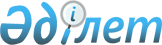 Қостанай облысының 2011-2013 жылдарға арналған облыстық бюджеті туралыҚостанай облысы мәслихатының 2010 жылғы 13 желтоқсандағы № 357 шешімі. Қостанай облысының Әділет департаментінде 2010 жылғы 22 желтоқсанда № 3744 тіркелді

      Қостанай облыстық мәслихаты ШЕШТІ:



      1. Қостанай облысының 2011-2013 жылдарға арналған бюджеті 1, 2 және 3-қосымшаларға сәйкес, оның ішінде 2011 жылға мынадай көлемдерде бекітілсін:



      1) кірістер – 89370553,8 мың теңге, оның ішінде:

      салықтық түсімдер бойынша – 5608486,1 мың теңге;

      салықтық емес түсімдер бойынша – 492234,3 мың теңге;

      негізгі капиталды сатудан түсімдер бойынша – 4202,0 мың теңге;

      трансферттер түсімдері бойынша – 83265631,4 мың теңге;



      2) шығындар – 87691525,2 мың теңге;



      3) таза бюджеттік кредиттеу – 1062843,5 мың теңге, оның ішінде:

      бюджеттік кредиттер – 1631569,0 мың теңге;

      бюджеттік кредиттерді өтеу – 568725,5 мың теңге;



      4) қаржы активтерімен операциялар бойынша сальдо – 2638766,2 мың теңге, оның ішінде:

      қаржы акивтерін сатып алу – 2638766,2 мың теңге;



      5) бюджет тапшылығы – -2022581,1 мың теңге;



      6) бюджет тапшылығын қаржыландыру – 2022581,1 мың теңге.

      Ескерту. 1-тармақ жаңа редакцияда - Қостанай облысы мәслихатының 2011.11.04 № 444 (2011 жылғы 1 қаңтардан бастап қолданысқа енгізіледі) шешімімен.



      2. Аудандар мен қалалар бюджеттеріне жеке табыс салығы мен әлеуметтік салықтың 100 пайызын есепке алу жолымен кірістерді бөлу нормативтері белгіленсін.



      3. 2011 жылға арналған облыстық бюджетте облыстық маңызы бар қалалардың бюджеттерінен облыстық бюджетке түсетін бюджеттік алымдардың көлемдері 6201361,0 мың теңге сомасында қарастырылғаны ескерілсін, оның ішінде:

      Қостанай қаласы – 3207877,0 мың теңге;

      Лисаков қаласы – 193073,0 мың теңге;

      Рудный қаласы – 2800411,0 мың теңге.



      4. 2011 жылға арналған облыстық бюджетте облыстық бюджеттен аудандар мен облыстық маңызы бар қала бюджеттеріне берілетін субвенциялардың көлемдері 17893796,0 мың теңге сомасында қарастырылғаны ескерілсін, оның ішінде:

      Алтынсарин – 664345,0 мың теңге;

      Амангелді – 1103918,0 мың теңге;

      Әулиекөл – 1599684,0 мың теңге;

      Денисов – 956587,0 мың теңге;

      Жангелдин – 1242099,0 мың теңге;

      Жітіқара – 1168285,0 мың теңге;

      Қамысты – 849085,0 мың теңге;

      Қарабалық – 953646,0 мың теңге;

      Қарасу – 1329678,0 мың теңге;

      Қостанай – 1048203,0 мың теңге;

      Меңдіқара – 1162497,0 мың теңге;

      Науырзым – 778927,0 мың теңге;

      Сарыкөл – 943720,0 мың теңге;

      Таран – 597313,0 мың теңге;

      Ұзынкөл – 1016340,0 мың теңге;

      Федоров – 1146865,0 мың теңге;

      Арқалық қаласы – 1332604,0 мың теңге.



      4-1. 2011 жылға арналған облыстық бюджетте мынадай мөлшерлерде нысаналы трансферттерді қайтару қарастырылғаны ескерілсін:

      республикалық бюджетке 814013,1 мың теңге сомасында, оның ішінде облыстық бюджеттен 666313,3 мың теңге сомасында және аудандар мен қалалардың бюджеттерінен 147699,8 мың теңге сомасында;

      аудандар мен қалалар бюджеттерінен облыстық бюджетке 6143,6 мың теңге сомасында.

      Аудандар мен қалалар бюджеттерінен нысаналы трансферттерді қайтарудың көрсетілген сомаларының облыстық бюджетке түсімі Қостанай облысы әкімдігі қаулысының негізінде белгіленеді.

      Ескерту. Шешім 4-1 тармақпен толықтырылды - Қостанай облысы мәслихатының 2011.01.12 № 367 (2011 жылғы 1 қаңтардан бастап қолданысқа енгізіледі); жаңа редакцияда - 2011.11.04 № 444 (2011 жылғы 1 қаңтардан бастап қолданысқа енгізіледі) шешімдерімен.



      4-2. 2011 жылға арналған облыстық бюджетте облыстық бюджеттен берілген пайдаланылмаған бюджеттік кредиттерді аудандардың (облыстық маңызы бар қалалардың) бюджеттерінен қайтару 60287,3 мың теңге сомасында және республикалық бюджеттен берілген қарыз бойынша сыйақы және басқа төлемдер бойынша жергілікті атқарушы органдардың борышын қамту 62,3 мың теңге сомасында қарастырылғаны ескерілсін:

      Көрсетілген сомалардың облыстық бюджетке түсімі Қостанай облысы әкімдігінің қаулысы негізінде жүзеге асырылады.

      Ескерту. Шешім 4-2 тармақпен толықтырылды - Қостанай облысы мәслихатының 2011.10.20 № 432 (2011 жылғы 1 қаңтардан бастап қолданысқа енгізіледі) шешімімен.



      5. Қостанай облысының 2011 жылға арналған жергілікті атқарушы органының резерві 44008,6 мың теңге сомасында бекітілсін.

      Ескерту. 5-тармақ жаңа редакцияда - Қостанай облысы  мәслихатының 2011.10.20 № 432 (2011 жылғы 1 қаңтардан бастап қолданысқа енгізіледі) шешімімен.



      6. Қостанай облысының жергілікті атқарушы органы қарызының лимиті 2011 жылдың 31 желтоқсанына 3017136,0 мың теңге мөлшерінде белгіленсін.



      7. Облыстық бюджетте тері-венерологиялық, онкологиялық және наркологиялық диспансерлерге амбулаторлық-емханалық көмекке арналған шығындарды ескере отырып, амбулаторлық-емханалық көмек көрсетуге бағытталатын бюджеттік қаражаттардың ең аз көлемі ескерілсін, оның ішінде:

      2011 жылға – 4468338,0 мың теңге;

      2012 жылға – 5287410,0 мың теңге;

      2013 жылға – 5343617,0 мың теңге.



      7-1. 2011 жылға арналған облыстық бюджетте республикалық бюджеттен нысаналы ағымдағы трансферттер түсімінің мынадай мөлшерлерде қарастырылғаны ескерілсін:

      эпизоотикаға қарсы іс-шараларды өткізуге 193137,0 мың теңге сомасында;

      тұқым шаруашылығын қолдауға 358093,0 мың теңге сомасында;

      асыл тұқымды мал шаруашылығын қолдауға 424341,0 мың теңге сомасында;

      мал шаруашылығының өнімділігін және өнімдерінің сапасын арттыруды субсидиялауға 1456012,0 мың теңге сомасында;

      ауыз сумен жабдықтаудың баламасыз көздері болып табылатын айрықша маңызды топтық және сумен жабдықтаудың жергілікті жүйелерінен ауыз су беру жөніндегі қызметтердің құнын субсидиялауға 307846,0 мың теңге сомасында;

      мамандарды әлеуметтік қолдау шараларын іске асыру үшін 79755,0 мың теңге сомасында;

      облыстық, аудандық маңызы бар автомобиль жолдарын күрделі және орташа жөндеуге 3442773,0 мың теңге сомасында;

      мемлекет мұқтажы үшін жер учаскелерін алуға 29652,0 мың теңге сомасында;

      мектепке дейінгі білім беру ұйымдарында мемлекеттік білім тапсырысын іске асыруға 542637,0 мың теңге сомасында;

      негізгі орта және жалпы орта білім беру мемлекеттік мекемелерінде физика, химия, биология кабинеттерін оқу құралдарымен жарақтандыруға 204800,0 мың теңге сомасында;

      бастауыш, негізгі орта және жалпы орта білім беру мемлекеттік мекемелерінде лингафондық және мультимедиялық кабинеттерді ашуға 202031,0 мың теңге сомасында;

      үйінде оқытылатын мүгедек-балаларды жабдықтармен, бағдарламалық қамтумен қамтамасыз етуге 61215,0 мың теңге сомасында;

      қорғаншыларға (қамқоршыларға) жетім баланы (жетім балаларды) және ата-анасының қамқорлығынсыз қалған баланы (балаларды) ұстауға ақшалай қаражаттарды ай сайын төлеуге 292753,0 мың теңге сомасында;

      техникалық және кәсіптік білім беру оқу орындарының оқу-өндірістік шеберханаларын, зертханаларын жаңартуға және қайтадан жабдықтауға 25000,0 мың теңге сомасында;

      педагогикалық кадрлардың біліктілігін арттыру үшін оқу құралдарын сатып алуға 28000,0 мың теңге сомасында;

      тегін медициналық көмектің кепілденген көлемін қамтамасыз етуге және кеңейтуге 1216962,0 мың теңге сомасында;

      дәрі-дәрмек бұйымдарын, вакциналар мен басқа да иммунобиологиялық препараттарды сатып алуға 1211648,0 мың теңге сомасында;

      жергілікті деңгейдегі медициналық денсаулық сақтау ұйымдарын материалдық-техникалық жарақтандыруға 795032,0 мың теңге сомасында;

      арнайы әлеуметтік қызметтердің стандарттарын енгізуге 160362,0 мың теңге сомасында;

      үкіметтік емес секторда мемлекеттік әлеуметтік тапсырысты орналастыруға 5322,0 мың теңге сомасында;

      медициналық-әлеуметтік мекемелерде күндіз болу бөлімдерінің желілерін дамытуға 54903,0 мың теңге сомасында.

      Көрсетілген трансферттерді бөлу Қостанай облысы әкімдігінің қаулысы негізінде жүзеге асырылады (екінші, үшінші, төртінші, бесінші, жетінші, он төртінші, он бесінші және он тоғызыншы абзацтардан басқа).

      Ескерту. Шешім 7-1 тармақпен толықтырылды - Қостанай облысы мәслихатының 2011.01.12 № 367 (2011 жылғы 1 қаңтардан бастап қолданысқа енгізіледі); жаңа редакцияда - 2011.11.04 № 444 (2011 жылғы 1 қаңтардан бастап қолданысқа енгізіледі) шешімдерімен.



      7-2. 2011 жылға арналған облыстық бюджетте "Бизнестің жол картасы – 2020" бағдарламасы шеңберінде өңірлерде жеке кәсіпкерлікті қолдауға 228249,0 мың теңге сомасында республикалық бюджеттен нысаналы ағымдағы трансферттер түсімінің қарастырылғаны ескерілсін.

      Ескерту. Шешім 7-2 тармақпен толықтырылды - Қостанай облысы мәслихатының 2011.01.12 № 367 (2011 жылғы 1 қаңтардан бастап қолданысқа енгізіледі); жаңа редакцияда - 2011.11.04 № 444 (2011 жылғы 1 қаңтардан бастап қолданысқа енгізіледі) шешімдерімен.



      7-3. 2011 жылға арналған облыстық бюджетте:

      инженерлік-коммуникациялық инфрақұрылымды дамытуға, жайластыруға және (немесе) сатып алуға облыстық бюджеттерге дамытуға республикалық бюджеттен 1125000,0 мың теңге сомасында нысаналы трансферт;

      мемлекеттік коммуналдық тұрғын үй қорының тұрғын үйінің құрылысына және (немесе) сатып алуға облыстық бюджеттерге дамытуға республикалық бюджеттен 586000,0 мың теңге сомасында нысаналы трансферт;

      тұрғын үй құрылысына және (немесе) сатып алуға облыстық бюджеттерді кредиттеуге 1164000,0 мың теңге сомасында;

      жергілікті атқарушы органдарға ауылдық елді мекендердің әлеуметтік сала мамандарын әлеуметтік қолдау шараларын іске асыру үшін 465569,0 мың теңге сомасында бюджеттік кредиттер сомаларының түсімі қарастырылғаны ескерілсін.

      Көрсетілген сомаларды бөлу Қостанай облысы әкімдігінің қаулысы негізінде жүзеге асырылады.

      Ескерту. Шешім 7-3 тармақпен толықтырылды - Қостанай облысы мәслихатының 2011.01.12 № 367 (2011 жылғы 1 қаңтардан бастап қолданысқа енгізіледі); өзгерту енгізілді - 2011.04.05 № 378 (2011 жылғы 1 қаңтардан бастап қолданысқа енгізіледі) шешімдерімен.



      7-4. 2011 жылға арналған облыстық бюджетте республикалық бюджеттен нысаналы ағымдағы трансферттер түсімінің мынадай мөлшерлерде қарастырылғаны ескерілсін:

      халықаралық маңызы бар іс-шараларды өткізу кезінде қоғамдық тәртіпті сақтауды қамтамасыз етуге 34055,0 мың теңге сомасында;

      "Мак" операциясын өткізуге 2744,0 мың теңге сомасында;

      көші-қон полициясының қосымша штат санын ұстауға, материалдық-техникалық жарақтандыруға 39666,0 мың теңге сомасында;

      облыстық бюджет бағдарламалары бойынша Оралмандарды уақытша орналастыру орталығын және Оралмандарды бейімдеу және кіріктіру орталығын ұстауға және материалдық-техникалық жарақтандыруға 2197,0 мың теңге сомасында.

      Ескерту. Шешім 7-4 тармақпен толықтырылды - Қостанай облысы мәслихатының 2011.01.12 № 367 (2011 жылғы 1 қаңтардан бастап қолданысқа енгізіледі); жаңа редакцияда - 2011.11.04 № 444 (2011 жылғы 1 қаңтардан бастап қолданысқа енгізіледі) шешімдерімен.



      7-5. 2011 жылға арналған облыстық бюджетте білім беру объектілерінің құрылысына және қайта жаңғыртуға республикалық бюджеттен дамытуға 1118742,0 мың теңге сомасында нысаналы трансферттер сомалары түсімінің қарастырылғаны ескерілсін.

      Көрсетілген трансферттерді бөлу Қостанай облысы әкімдігінің қаулысы негізінде жүзеге асырылады.

      Ескерту. Шешім 7-5 тармақпен толықтырылды - Қостанай облысы мәслихатының 2011.01.12 № 367 (2011 жылғы 1 қаңтардан бастап қолданысқа енгізіледі) шешімімен.



      7-6. 2011 жылға арналған облыстық бюджетте денсаулық сақтау объектілерінің құрылысына және қайта жаңғыртуға республикалық бюджеттен дамытуға 2941117,0 мың теңге сомасында нысаналы трансферттер сомалары түсімінің қарастырылғаны ескерілсін.

      Көрсетілген трансферттерді бөлу Қостанай облысы әкімдігінің қаулысы негізінде жүзеге асырылады.

      Ескерту. Шешім 7-6 тармақпен толықтырылды - Қостанай облысы мәслихатының 2011.01.12 № 367 (2011 жылғы 1 қаңтардан бастап қолданысқа енгізіледі) шешімімен.



      7-7. 2011 жылға арналған облыстық бюджетте республикалық бюджеттен дамытуға:

      сумен жабдықтау жүйесін дамытуға 1232624,0 мың теңге сомасында;

      коммуналдық шаруашылықты дамытуға 740242,0 мың теңге сомасында нысаналы трансферттер сомалары түсімінің қарастырылғаны ескерілсін.

      Көрсетілген трансферттерді бөлу Қостанай облысы әкімдігінің қаулысы негізінде жүзеге асырылады.

      Ескерту. Шешім 7-7 тармақпен толықтырылды - Қостанай облысы мәслихатының 2011.01.12 № 367 (2011 жылғы 1 қаңтардан бастап қолданысқа енгізіледі); өзгерту енгізілді - 2011.04.05 № 378 (2011 жылғы 1 қаңтардан бастап қолданысқа енгізіледі) шешімдерімен.



      7-8. 2011 жылға арналған облыстық бюджетте газ тасымалдау жүйесін дамытуға республикалық бюджеттен 1072482,0 мың теңге сомасында нысаналы даму трансферттері түсімінің қарастырылғаны ескерілсін.

      Көрсетілген трансферттерді бөлу Қостанай облысы әкімдігі қаулысының негізінде жүзеге асырылады.

      Ескерту. Шешім 7-8 тармақпен толықтырылды - Қостанай облысы мәслихатының 2011.01.12 № 367 (2011 жылғы 1 қаңтардан бастап қолданысқа енгізіледі); жаңа редакцияда - 2011.11.04 № 444 (2011 жылғы 1 қаңтардан бастап қолданысқа енгізіледі) шешімдерімен.



      7-9. 2011 жылға арналған облыстық бюджетте сумен жабдықтау жүйесін дамытуға республикалық бюджеттен дамытуға 1376590,0 мың теңге сомасында нысаналы трансферттер сомалары түсімінің қарастырылғаны ескерілсін.

      Көрсетілген трансферттерді бөлу Қостанай облысы әкімдігінің қаулысы негізінде жүзеге асырылады.

      Ескерту. Шешім 7-9 тармақпен толықтырылды - Қостанай облысы мәслихатының 2011.01.12 № 367 (2011 жылғы 1 қаңтардан бастап қолданысқа енгізіледі) шешімімен.



      7-10. 2011 жылға арналған облыстық бюджетте сумен жабдықтаудың жылу энергетикалық жүйесін дамытуға республикалық бюджеттен дамытуға 847591,0 мың теңге сомасында нысаналы трансферттер сомалары түсімінің қарастырылғаны ескерілсін.

      Көрсетілген трансферттерді бөлу Қостанай облысы әкімдігінің қаулысы негізінде жүзеге асырылады.

      Ескерту. Шешім 7-10 тармақпен толықтырылды - Қостанай облысы мәслихатының 2011.01.12 № 367 (2011 жылғы 1 қаңтардан бастап қолданысқа енгізіледі) шешімімен.



      7-11. 2011 жылға арналған облыстық бюджетте көлік инфрақұрылымын дамытуға республикалық бюджеттен 1578755,0 мың теңге сомасында нысаналы даму трансферттері түсімінің қарастырылғаны ескерілсін.

      Көрсетілген трансферттерді бөлу Қостанай облысы әкімдігі қаулысының негізінде жүзеге асырылады.

      Ескерту. Шешім 7-11 тармақпен толықтырылды - Қостанай облысы мәслихатының 2011.01.12 № 367 (2011 жылғы 1 қаңтардан бастап қолданысқа енгізіледі); жаңа редакцияда - 2011.11.04 № 444 (2011 жылғы 1 қаңтардан бастап қолданысқа енгізіледі) шешімдерімен.



      7-12. 2011 жылға арналған облыстық бюджетте "Бизнестің жол картасы – 2020" бағдарламасының шеңберінде индустриялдық инфрақұрылымды дамытуға республикалық бюджеттен 1122875,0 мың теңге сомасында нысаналы даму трансферттері түсімінің қарастырылғаны ескерілсін.

      Көрсетілген трансферттерді бөлу Қостанай облысы әкімдігі қаулысының негізінде жүзеге асырылады.

      Ескерту. Шешім 7-12 тармақпен толықтырылды - Қостанай облысы мәслихатының 2011.01.12 № 367 (2011 жылғы 1 қаңтардан бастап қолданысқа енгізіледі); жаңа редакцияда - 2011.11.04 № 444 (2011 жылғы 1 қаңтардан бастап қолданысқа енгізіледі) шешімдерімен.



      7-13. 2011 жылға арналған облыстық бюджетте функцияларды беруге байланысты республикалық бюджетке нысаналы ағымдағы трансферттер түсімінің мынадай мөлшерлерде қарастырылғаны ескерілсін:

      көлік құралдарын мемлекеттік техникалық байқауды жүргізу бойынша 3865,0 мың теңге сомасында;

      халыққа қызмет көрсету орталықтарының қызметін ұйымдастыру бойынша 408159,0 мың теңге сомасында;

      "Арлан" арнайы мақсаттағы бөлімшені беру 7096,0 мың теңге сомасында;

      мемлекеттік сәулет-құрылыс бақылауы және лицензиялау мәселелері бойынша 7152,0 мың теңге сомасында.

      Ескерту. Шешім 7-13 тармақпен толықтырылды - Қостанай облысы мәслихатының 2011.01.12 № 367 (2011 жылғы 1 қаңтардан бастап қолданысқа енгізіледі); жаңа редакцияда - 2011.11.04 № 444 (2011 жылғы 1 қаңтардан бастап қолданысқа енгізіледі) шешімдерімен.



      7-14. 2011 жылға арналған облыстық бюджетте республикалық бюджеттен мынадай көлемдерде нысаналы ағымдағы трансферттер сомасы түсімінің көзделгені ескерілсін:

      мектеп мұғалімдері мен білім берудің мектепке дейінгі мекемелер тәрбиешілеріне біліктілік санаты үшін 232 220,0 мың теңге сомасында қосымша төлем мөлшерін ұлғайтуға;

      техникалық және кәсіптік білім беру ұйымдарының шеберлеріне өндірістік оқытуды ұйымдастырғаны үшін 31642,0 мың теңге сомасында қосымша төлем белгілеуге.

      Мектеп мұғалімдері мен білім берудің мектепке дейінгі мекемелер тәрбиешілеріне біліктілік санаты үшін қосымша төлем мөлшерін ұлғайтуға арналған нысаналы ағымдағы трансфертті бөліп тарату Қостанай облысы әкімдігінің қаулысы негізінде жүзеге асырылады.

      Ескерту. Шешім 7-14 тармақпен толықтырылды - Қостанай облысы мәслихатының 2011.04.05 № 378 (2011 жылғы 1 қаңтардан бастап қолданысқа енгізіледі) шешімімен.



      7-15. 2011 жылға арналған облыстық бюджетте ауыл шаруашылығы жануарларын сәйкестендіруді ұйымдастыру мен өткізуге республикалық бюджеттен 110439,0 мың теңге сомасында нысаналы ағымдағы трансферттер сомасы түсімінің көзделгені ескерілсін.

      Ескерту. Шешім 7-15 тармақпен толықтырылды - Қостанай облысы мәслихатының 2011.04.05 № 378 (2011 жылғы 1 қаңтардан бастап қолданысқа енгізіледі) шешімімен.



      7-16. 2011 жылға арналған облыстық бюджетте Жұмыспен қамту 2020 бағдарламасы шеңберіндегі іс-шараларды іске асыруға республикалық бюджеттен мынадай мөлшерлерде нысаналы ағымдағы трансферттер сомасы түсімінің қарастырылғаны ескерілсін:

      кадрларды кәсіптік даярлауға, қайта даярлауға және біліктілігін арттыруға 256672,0 мың теңге сомасында;

      еңбекақыны ішінара субсидиялауға 51952,0 мың теңге сомасында;

      кәсіпкерлікке оқытуға 88,0 мың теңге сомасында;

      жұмыспен қамту орталықтарын құруға 137096,0 мың теңге сомасында.

      Жұмыспен қамту орталықтарын құруға арналған нысаналы ағымдағы трансфертті бөлу Қостанай облысы әкімдігінің қаулысы негізінде жүзеге асырылады.

      Ескерту. Шешім 7-16 тармақпен толықтырылды - Қостанай облысы мәслихатының 2011.04.05 № 378 (2011 жылғы 1 қаңтардан бастап қолданысқа енгізіледі); жаңа редакцияда - 2011.11.04 № 444 (2011 жылғы 1 қаңтардан бастап қолданысқа енгізіледі) шешімдерімен.



      7-17. 2011 жылға арналған облыстық бюджетте мемлекеттік басқарудың төмен тұрған деңгейінен жоғары тұрған деңгейіне мемлекеттік органдар функцияларын беруге байланысты облыстық бюджет ысыраптарын өтеуге төмен тұрған бюджеттерінен трансферттерді бөлу арқылы аудандық (қалалық) бюджеттерінен 17279,0 мың теңге сомасында нысаналы трансферттер сомаларының түсімі жаңадан құрылған "Қостанай облысы бойынша тексеру комиссиясы" мемлекеттік мекемесін ұстауға қарастырылғаны есепке алынсын.

      Ескерту. Шешім 7-17 тармақпен толықтырылды - Қостанай облысы мәслихатының 2011.07.15 № 414 (2011 жылғы 1 қаңтардан бастап қолданысқа енгізіледі) шешімімен.



      7-18. 2011 жылға арналған облыстық бюджетте автомобильдерді құрастыру жөніндегі жобаны іске асыру мақсатында ""Тобыл" әлеуметтік кәсіпкерлік корпорациясы" акционерлік қоғамының жарғылық капиталын ұлғайту үшін 2360022,0 мың теңге сомасында нысаналы трансферт сомалары түсімінің қарастырылғаны ескерілсін.

      Ескерту. Шешім 7-18 тармақпен толықтырылды - Қостанай облысы мәслихатының 2011.11704 № 444 (2011 жылғы 1 қаңтардан бастап қолданысқа енгізіледі) шешімімен.



      8. 2011 жылға арналған облыстық бюджетті атқару процесінде секвестрлеуге жатпайтын бюджеттік бағдарламалардың тізбесі 4-қосымшаға сәйкес бекітілсін.



      9. Осы шешім 2011 жылдың 1 қаңтарынан бастап қолданысқа енгізіледі.      Сессия төрағасы                            С. Есжанов      Қостанай облыстық

      мәслихатының хатшысы                       С. Төкенов      КЕЛІСІЛДІ      "Қостанай облысы әкімдігінің

      экономика және бюджеттік

      жоспарлау басқармасы"

      мемлекеттік мекемесінің

      бастығы

      _________________ М. Щеглова

      2010 жылғы 13 желтоқсанда

Мәслихаттың         

2010 жылғы 13 желтоқсандағы  

№ 357 шешіміне 1-қосымша   Мәслихаттың         

2011 жылғы 4 қарашадағы   

№ 444 шешіміне қосымша    Қостанай облысының 2011 жылға арналған облыстық бюджеті      Ескерту. 1-қосымша жаңа редакцияда - Қостанай облысы мәслихатының 2011.11.04 № 444 (2011 жылғы 1 қаңтардан бастап қолданысқа енгізіледі) шешімімен.

Мәслихаттың        

2010 жылғы 13 желтоқсандағы  

№ 357 шешіміне 2-қосымша    Қостанай облысының 2012 жылға арналған облыстық бюджеті      Ескерту. 2-қосымша жаңа редакцияда - Қостанай облысы мәслихатының 2011.01.12 № 367 (2011 жылғы 1 қаңтардан бастап қолданысқа енгізіледі) шешімімен.

Мәслихаттың         

2010 жылғы 13 желтоқсандағы  

№ 357 шешіміне 3-қосымша    Қостанай облысының 2013 жылға арналған облыстық бюджеті      Ескерту. 3-қосымша жаңа редакцияда - Қостанай облысы мәслихатының 2011.01.12 № 367 (2011 жылғы 1 қаңтардан бастап қолданысқа енгізіледі) шешімімен.

Мәслихаттың        

2010 жылғы 13 желтоқсандағы  

№ 357 шешіміне 4-қосымша    2011 жылға арналған облыстық бюджетті атқару процесінде

секвестрлеуге жатпайтын бюджеттік бағдарламалардың тізбесі

 
					© 2012. Қазақстан Республикасы Әділет министрлігінің «Қазақстан Республикасының Заңнама және құқықтық ақпарат институты» ШЖҚ РМК
				СанатыСанатыСанатыСанатыСомасы,

мың

теңгеСыныбыСыныбыСыныбыСомасы,

мың

теңгеIшкi сыныбыIшкi сыныбыСомасы,

мың

теңгеАтауыСомасы,

мың

теңгеI. Кірістер89370553,81Салықтық түсімдер5608486,11050Тауарларға, жұмыстарға және қызметтерге

салынатын iшкi салықтар5608486,11053Табиғи және басқа да ресурстарды

пайдаланғаны үшін түсетін түсімдер5608486,1200Салықтық емес түсiмдер492234,32010Мемлекеттік меншіктен түсетін кірістер62479,92011Мемлекеттік кәсіпорындардың таза кірісі

бөлігінің түсімдері6571,02013Мемлекет меншігіндегі акциялардың

мемлекеттік пакеттеріне дивидендтер216,02015Мемлекет меншігіндегі мүлікті жалға

беруден түсетін кірістер45037,02016Бюджет қаражатын банк шоттарына

орналастырғаны үшін сыйақылар2382,02017Мемлекеттік бюджеттен берілген кредиттер

бойынша сыйақылар8273,92020Мемлекеттік бюджеттен қаржыландырылатын

мемлекеттік мекемелердің тауарларды

(жұмыстарды, қызметтерді) өткізуінен

түсетін түсімдер3276,02021Мемлекеттік бюджеттен қаржыландырылатын

мемлекеттік мекемелердің тауарларды

(жұмыстарды, қызметтерді) өткізуінен

түсетін түсімдер3276,02040Мемлекеттік бюджеттен қаржыландырылатын,

сондай-ақ Қазақстан Республикасы Ұлттық

Банкінің бюджетінен (шығыстар

сметасынан) ұсталатын және

қаржыландырылатын мемлекеттік мекемелер

салатын айыппұлдар, өсімпұлдар,

санкциялар, өндіріп алулар337893,02041Мұнай секторы ұйымдарынан түсетін

түсімдерді қоспағанда, мемлекеттік

бюджеттен қаржыландырылатын, сондай-ақ

Қазақстан Республикасы Ұлттық Банкінің

бюджетінен (шығыстар сметасынан)

ұсталатын және қаржыландырылатын

мемлекеттік мекемелер салатын

айыппұлдар, өсімпұлдар, санкциялар,

өндіріп алулар337893,006Басқа да салықтық емес түсiмдер88585,41Басқа да салықтық емес түсiмдер88585,430Негізгі капиталды сатудан түсетін

түсімдер4202,03010Мемлекеттік мекемелерге бекітілген

мемлекеттік мүлікті сату4202,03011Мемлекеттік мекемелерге бекітілген

мемлекеттік мүлікті сату4202,0400Трансферттердің түсімдері83265631,44010Төмен тұрған мемлекеттiк басқару

органдарынан алынатын трансферттер6389283,44012Аудандық (қалалық) бюджеттерден

трансферттер6389283,44020Мемлекеттiк басқарудың жоғары тұрған

органдарынан түсетiн трансферттер76876348,04021Республикалық бюджеттен түсетiн

трансферттер76876348,0Функционалдық топФункционалдық топФункционалдық топФункционалдық топФункционалдық топСомасы,

мың

теңгеКiшi функцияКiшi функцияКiшi функцияКiшi функцияСомасы,

мың

теңгеБюджеттік бағдарламалардың әкімшісіБюджеттік бағдарламалардың әкімшісіБюджеттік бағдарламалардың әкімшісіСомасы,

мың

теңгеБағдарламаБағдарламаСомасы,

мың

теңгеАтауыСомасы,

мың

теңгеII. Шығындар87691525,201Жалпы сипаттағы мемлекеттiк

қызметтер1087041,6011Мемлекеттiк басқарудың жалпы

функцияларын орындайтын өкiлдi,

атқарушы және басқа органдар724625,00111100Облыс мәслихатының аппараты47525,0011110001Облыс мәслихатының қызметін

қамтамасыз ету жөніндегі қызметтер46525,0011110003Мемлекеттік органдардың күрделі

шығыстары1000,00111200Облыс әкімінің аппараты618317,0011120001Облыс әкімнің қызметін қамтамасыз

ету жөніндегі қызметтер392547,0011120003Жеке және заңды тұлғаларға "жалғыз

терезе" қағидаты бойынша мемлекеттік

қызметтер көрсететін халыққа қызмет

орталықтарының қызметін қамтамасыз

ету202170,0011120004Мемлекеттік органдардың күрделі

шығыстары23600,0282Облыстың тексеру комиссиясы58783,0001Облыстың тексеру комиссиясының

қызметін қамтамасыз ету бойынша

көрсетілетін қызметтер47828,0003Мемлекеттік органдардың күрделі

шығыстары10955,00120Қаржылық қызмет212903,60122570Облыстың қаржы басқармасы212903,6001Жергілікті бюджетті атқару және

коммуналдық меншікті басқару

саласындағы мемлекеттік саясатты

іске асыру жөніндегі қызметтер143134,0009Коммуналдық меншікті жекешелендіруді

ұйымдастыру1133,0010Коммуналдық меншікке түскен мүлікті

есепке алу, сақтау, бағалау және

сату19,5013Мемлекеттік органдардың күрделі

шығыстары5800,0113Жергілікті бюджеттерден берілетін

ағымдағы нысаналы трансфертер60817,1114Жергiлiктi бюджеттерден берiлетiн

нысаналы даму трансферттерi2000,001500Жоспарлау және статистикалық қызмет149513,00152580Облыстың экономика және бюджеттік

жоспарлау басқармасы149513,0015258001Экономикалық саясатты, мемлекеттік

жоспарлау жүйесін қалыптастыру мен

дамыту және облысты басқару

саласындағы мемлекеттік саясатты

іске асыру жөніндегі қызметтер142513,0005Мемлекеттік органдардың күрделі

шығыстары7000,002000Қорғаныс68257,002100Әскери мұқтаждар18962,00212500Облыстың жұмылдыру дайындығы,

азаматтық қорғаныс, авариялар мен

дүлей апаттардың алдын алуды және

жоюды ұйымдастыру басқармасы18962,0021250003Жалпыға бірдей әскери міндетті

атқару шеңберіндегі іс-шаралар12824,0021250007Аумақтық қорғанысты дайындау және

облыстық ауқымдағы аумақтық қорғаныс6138,002200Төтенше жағдайлар жөнiндегi

жұмыстарды ұйымдастыру49295,00222500Облыстың жұмылдыру дайындығы,

азаматтық қорғаныс, авариялар мен

дүлей апаттардың алдын алуды және

жоюды ұйымдастыру басқармасы49295,0022250001Жергілікті деңгейде жұмылдыру

дайындығы, азаматтық қорғаныс,

авариялар мен дүлей апаттардың алдын

алуды және жоюды ұйымдастыру

саласындағы мемлекеттік саясатты

іске асыру жөніндегі қызметтер23405,2022250004Облыстық ауқымдағы азаматтық

қорғаныстың іс-шаралары13023,0022250006Облыстық ауқымдағы төтенше

жағдайлардың алдын алу және оларды

жою9310,5009Мемлекеттік органдардың күрделі

шығыстары3556,303000Қоғамдық тәртіп, қауіпсіздік,

құқықтық, сот, қылмыстық-атқару

қызметі4835915,003100Құқық қорғау қызметi4835915,00312520Облыстық бюджеттен қаржыландырылатын

атқарушы ішкі істер органы4822434,031252001Облыс аумағында қоғамдық тәртіпті

және қауіпсіздікті сақтауды

қамтамасыз ету саласындағы

мемлекеттік саясатты іске асыру

жөніндегі қызметтер4159365,0031252003Қоғамдық тәртіпті қорғауға қатысатын

азаматтарды көтермелеу3303,0006Мемлекеттік органдардың күрделі

шығыстары484642,0013Белгілі тұратын жері және құжаттары

жоқ адамдарды орналастыру қызметтері36655,0014Әкімшілік тәртіппен тұткындалған

адамдарды ұстауды ұйымдастыру33003,0015Қызмет жануаларын ұстауды

ұйымдастыру26804,0016"Мак" операциясын өткізу2744,0018Қоғамдық тәртіпті сақтау және

қауіпсіздікті қамтамасыз етуге

берілетін ағымдағы нысаналы

трансферттер34055,0019Көші-қон полициясының қосымша штат

санын ұстау, материалдық-техникалық

жарақтандыру39666,0020Оралмандарды уақытша орналастыру

орталығын және Оралмандарды бейімдеу

мен біріктіру орталығын

материалдық-техникалық жарақтандыру

және ұстау2197,0271Облыстың құрылыс басқармасы13481,0003Ішкі істер органдарының объектілерін

дамыту13481,00400Бiлiм беру11031489,11Мектепке дейiнгi тәрбие және оқыту767134,0261Облыстың білім басқармасы767134,0027Мектепке дейінгі білім беру

ұйымдарында мемлекеттік білім беру

тапсырыстарын іске асыруға

аудандардың (облыстық маңызы бар

қалалардың) бюджеттеріне берілетін

ағымдағы нысаналы трансферттер542637,0045Республикалық бюджеттен аудандық

бюджеттерге (облыстық маңызы бар

қалаларға) мектеп мұғалімдеріне және

мектепке дейінгі ұйымдардың

тәрбиешілеріне біліктілік санаты

үшін қосымша ақының көлемін

ұлғайтуға берілетін ағымдағы

нысаналы трансферттер224497,004200Бастауыш, негізгі орта және жалпы

орта білім беру2634093,00422600Облыстың туризм, дене тәрбиесi және

спорт басқармасы926989,0042260006Балалар мен жасөспірімдерге спорт

бойынша қосымша білім беру926989,00422610Облыстың білім басқармасы1707104,0042261003Арнайы білім беретін оқу

бағдарламалары бойынша жалпы білім

беру939121,0042261006Мамандандырылған білім беру

ұйымдарында дарынды балаларға жалпы

білім беру361152,0048Аудандардың (облыстық маңызы бар

қалалардың) бюджеттеріне негізгі

орта және жалпы орта білім беретін

мемлекеттік мекемелердегі физика,

химия, биология кабинеттерін оқу

жабдығымен жарақтандыруға берілетін

ағымдағы нысаналы трансферттер204800,0058Аудандардың (облыстық маңызы бар

қалалардың) бюджеттеріне бастауыш,

негізгі орта және жалпы орта білім

беретін мемлекеттік мекемелерде

лингафондық және мультимедиалық

кабинеттер құруға берілетін ағымдағы

нысаналы трансферттер202031,004400Техникалық және кәсіптік, орта

білімнен кейінгі білім беру3868540,00442530Облыстың денсаулық сақтау басқармасы172572,0044253043Техникалық және кәсіптік, орта

білімнен кейінгі білім беру

мекемелерінде мамандар даярлау172572,00442610Облыстың білім басқармасы3695968,0024Техникалық және кәсіптік білім беру

ұйымдарында мамандар даярлау3288625,004025Орта білімнен кейінгі білім беру

ұйымдарында мамандар даярлау350701,0034Техникалық және кәсiптiк бiлiм

беретiн оқу орындарында

оқу-өндiрiстiк шеберханаларды,

зертханаларды жаңарту және қайта

жабдықтау25000,0047Аудандардың бюджеттеріне (облыстық

маңызы бар қалалардың) бюджеттеріне

республикалық бюджеттен өндірістік

оқытуды ұйымдастыру үшін техникалық

және кәсіптік білім беретін

ұйымдардың өндірістік оқыту

шеберлеріне қосымша ақыны белгілеуге

берілетін ағымдағы нысаналы

трансферттер31642,004500Мамандарды қайта даярлау және

біліктіліктерін арттыру630240,00452520Облыстық бюджеттен қаржыландырылатын

атқарушы ішкі істер органы236540,0045252007Кадрлардың біліктілігін арттыру және

оларды қайта даярлау236540,00452530Облыстың денсаулық сақтау басқармасы16481,0045253003Кадрларының біліктілігін арттыру

және оларды қайта даярлау16481,00452610Облыстың білім басқармасы377219,0045261010Кадрлардың біліктілігін арттыру және

оларды қайта даярлау92547,0035Педагогикалық кадрлардың

бiлiктiлiгiн арттыру үшiн оқу

жабдығын сатып алу28000,0052Жұмыспен қамту – 2020 бағдарламасын

іске асыру шеңберінде кадрлардың

біліктілігін арттыру, даярлау және

қайта даярлау256672,004900Бiлiм беру саласындағы өзге де

қызметтер3131482,1253Облыстың денсаулық сақтау басқармасы99651,0034Денсаулық сақтау жүйесінің

мемлекеттік білім беру ұйымдарының

күрделі шығыстары99651,00492610Облыстың білім басқармасы1431617,2049261001Жергілікті деңгейде білім беру

саласындағы мемлекеттік саясатты

іске асыру жөніндегі қызметтер78567,0042261004Білім берудің мемлекеттік облыстық

мекемелерінде білім беру жүйесін

ақпараттандыру74011,0042261005Білім берудің мемлекеттік облыстық

мекемелер үшін оқулықтар мен

оқу-әдiстемелiк кешендерді сатып алу

және жеткізу18390,0042261007Облыстық ауқымда мектеп

олимпиадаларын, мектептен тыс

іс-шараларды және конкурстар өткізу179569,0049261011Балалар мен жеткіншектердің

психикалық денсаулығын зерттеу және

халыққа

психологиялық-медициналық-

-педагогика

ық консультациялық көмек көрсету106083,0049261012Дамуында проблемалары бар балалар

мен жеткіншектердің оңалту және

әлеуметтік бейімдеу229607,0013Мемлекеттік органдардың күрделі

шығыстары7000,0033Жетім баланы (жетім балаларды) және

ата-аналарының қамқорынсыз қалған

баланы (балаларды) күтіп-ұстауға

асыраушыларына ай сайынғы ақшалай

қаражат төлемдеріне аудандардың

(облыстық маңызы бар қалалардың)

бюджеттеріне республикалық бюджеттен

берілетін ағымдағы нысаналы

трансферттер292753,0042Үйде оқытылатын мүгедек балаларды

жабдықпен, бағдарламалық қамтыммен

қамтамасыз етуге аудандардың

(облыстық маңызы бар қалалардың)

бюджеттеріне республикалық бюджеттен

берілетін ағымдағы нысаналы

трансферттер56799,049261113Жергілікті бюджеттерден берілетін

ағымдағы нысаналы трансфертер388838,20492710Облыстың құрылыс басқармасы1600213,9007Бiлiм беру объектiлерiн салуға және

реконструкциялауға аудандар

республикалық бюджеттен (облыстық

маңызы бар қалалар) бюджеттерiне

берiлетiн нысаналы даму трансферттер720113,0008Бiлiм беру объектiлерiн салуға және

реконструкциялауға аудандар облыстық

бюджеттен (облыстық маңызы бар

қалалар) бюджеттерiне берiлетiн

нысаналы даму трансферттер481471,9037Білім беру объектілерін салу және

реконструкциялау398629,005000Денсаулық сақтау17634675,405200Халықтың денсаулығын қорғау972526,00522530Облыстың денсаулық сақтау басқармасы972526,0052253005Жергілікті денсаулық сақтау ұйымдары

үшін қанды, оның құрамдарын және

дәрілерді өндіру640416,0052253006Ана мен баланы қорғау жөніндегі

қызметтер231248,0052253007Салауатты өмір салтын насихаттау97916,00122011-2015 жылдарға арналған

"Саламатты Қазақстан" Мемлекеттік

бағдарлама аясында бостандықтан

айыру орындарында отырған және босап

шыққан тұлғалар арасында

АҚТҚ - инфекциясының алдын-алуға

әлеуметтік жобаларды іске асыру2946,005300Мамандандырылған медициналық көмек4791135,00532530Облыстың денсаулық сақтау басқармасы4791135,0053253009Туберкулезден, жұқпалы аурулардан,

психикасының бұзылуынан және жүйкесі

бұзылуынан, оның ішінде жүйкеге әсер

ететін заттарды қолдануға байланысты

зардап шегетін адамдарға медициналық

көмек көрсету3446332,0053253019Туберкулез ауруларын туберкулез

ауруларына қарсы препараттарымен

қамтамасыз ету93879,0053253020Диабет ауруларын диабетке қарсы

препараттарымен қамтамасыз ету316676,0053253021Онкологиялық ауруларды химия

препараттарымен қамтамасыз ету233418,0053253022Бүйрек функциясының созылмалы

жеткіліксіздігі, миастениямен

ауыратын науқастарды, сондай-ақ

бүйрегі транспланттаудан кейінгі

науқастарды дәрілік заттармен

қамтамасыз ету61180,0026Гемофилиямен ауыратын ересек

адамдарды емдеу кезінде қанның ұюы

факторларымен қамтамасыз ету257776,0027Халыққа иммунды алдын алу жүргізу

үшін вакциналарды және басқа

иммундық-биологиялық препараттарды

орталықтандырылған сатып алу298321,0036Жіті миокард инфаркт сырқаттарын

тромболитикалық препараттармен

қамтамасыз ету83553,005400Емханалар6317093,00542530Облыстың денсаулық сақтау басқармасы6317093,0054253010Республикалық бюджет қаражатынан

көрсетілетін медициналық көмекті

қоспағанда, халыққа

амбулаториялық-емханалық көмек

көрсету5784555,0054253014Халықтың жекелеген санаттарын

амбулаториялық деңгейде дәрілік

заттармен және мамандандырылған

балалар және емдік тамақ өнімдерімен

қамтамасыз ету532538,005500Медициналық көмектiң басқа түрлерi890762,00552530Облыстың денсаулық сақтау басқармасы890762,0055253011Жедел медициналық көмек көрсету және

санитарлық авиация843090,055253029Облыстық арнайы медициналық

жабдықтау базалары47672,005900Денсаулық сақтау саласындағы өзге де

қызметтер4663159,40592530Облыстың денсаулық сақтау басқармасы1638266,0059253001Жергілікті деңгейде денсаулық сақтау

саласындағы мемлекеттік саясатты

іске асыру жөніндегі қызметтер92901,0059253008Қазақстан Республикасына ЖИТС алдын

алу және оған қарсы күрес жөніндегі

іс-шараларды іске асыру186118,0059253013Патологоанатомиялық союды жүргізу71570,0059253016Азаматтарды елді мекеннің шегінен

тыс емделуге тегін және

жеңілдетілген жол жүрумен қамтамасыз

ету9737,0059253018Денсаулық сақтау саласындағы

ақпараттық талдамалық қызметі15989,0030Мемлекеттік денсаулық сақтау

органдарының күрделі шығыстары6000,0033Денсаулық сақтаудың медициналық

ұйымдарының күрделі шығыстары1255951,00592710Облыстың құрылыс басқармасы3024893,4059271038Деңсаулық сақтау объектілерін салу

және реконструкциялау3024893,406000Әлеуметтiк көмек және әлеуметтiк

қамсыздандыру3167081,006100Әлеуметтiк қамсыздандыру2510379,00612560Облыстың жұмыспен қамтуды үйлестіру

және әлеуметтік бағдарламалар

басқармасы1711099,0061256002Жалпы үлгідегі

медициналық-әлеуметтік мекемелерде

(ұйымдарда) қарттар мен мүгедектерге

арнаулы әлеуметтік қызметтер көрсету738546,0061256013Психоневрологиялық

медициналық-әлеуметтік мекемелерде

(ұйымдарда) психоневрологиялық

аурулармен ауыратын мүгедектер үшін

арнаулы әлеуметтік қызметтер көрсету697209,0061256014Оңалту орталықтарында қарттарға,

мүгедектерге, оның ішінде мүгедек

балаларға арнаулы әлеуметтік

қызметтер көрсету44033,0061256015Психоневрологиялық

медициналық-әлеуметтік мекемелерде

(ұйымдарда) жүйкесі бұзылған мүгедек

балалар үшін арнаулы әлеуметтік

қызметтер көрсету231311,00612610Облыстың білім басқармасы793680,0061261015Жетiм балаларды, ата-анасының

қамқорлығынсыз қалған балаларды

әлеуметтік қамсыздандыру765532,0037Әлеуметтік сауықтандыру28148,00612710Облыстың құрылыс басқармасы5600,0061271039Әлеуметтік қамтамасыз ету

объектілерін салу және

реконструкциялау5600,006200Әлеуметтiк көмек303594,00622560Облыстың жұмыспен қамтуды үйлестіру

және әлеуметтік бағдарламалар

басқармасы303594,0062256003Мүгедектерге әлеуметтік қолдау

көрсету303594,006900Әлеуметтiк көмек және әлеуметтiк

қамтамасыз ету салаларындағы өзге де

қызметтер353108,00692560Облыстың жұмыспен қамтуды үйлестіру

және әлеуметтік бағдарламалар

басқармасы353020,0069256001Жергілікті деңгейде облыстың

жұмыспен қамтуды қамтамасыз ету және

үшін әлеуметтік бағдарламаларды іске

асыру саласындағы мемлекеттік

саясатты іске асыру жөніндегі

қызметтер87124,0007Мемлекеттік органдардың күрделі

шығыстары13620,0018Республикалық бюджеттен берілетін

нысаналы трансферттер есебiнен

үкіметтік емес секторда мемлекеттік

әлеуметтік тапсырысты орналастыру5322,0026Аудандар (облыстық маңызы бар

қалалар) бюджеттеріне

медициналық-әлеуметтік мекемелерде

күндіз емделу бөлімшелері желісін

дамытуға берілетін ағымдағы нысаналы

трансферттер54903,0037Жұмыспен қамту 2020 бағдарламасының

іс-шараларын іске асыруға

республикалық бюджеттен аудандардың

(облыстық маңызы бар қалалардың)

бюджеттеріне нысаналы ағымдағы

трансферттері189048,0113Жергілікті бюджеттерден берілетін

ағымдағы нысаналы трансфертер3003,0265Облыстың кәсіпкерлік және өнеркәсіп

басқармасы88,0018Жұмыспен қамту 2020 бағдарламасына

қатысушыларды кәсіпкерлікке оқыту88,007000Тұрғын үй-коммуналдық шаруашылық5428293,707100Тұрғын үй шаруашылығы1908740,7251Облыстың жер қатынастары басқармасы29652,0011Аудандардың (республикалық маңызы

бар қалалардың) бюджеттеріне

мемлекет мұқтажы үшін жер

учаскелерін алуға берілетін нысаналы

трансферттер29652,00712710Облыстың құрылыс басқармасы1879088,7071271014Аудандардың (облыстық маңызы бар

қалалардың) бюджеттеріне мемлекеттік

коммуналдық тұрғын үй қорының тұрғын

үйлерін салуға және (немесе) сатып

алуға республикалық бюджеттен

берілетін нысаналы даму

трансферттері586000,0071271024Аудандардың (облыстық маңызы бар

қалалардың) бюджеттеріне мемлекеттік

коммуналдық тұрғын үй қорының тұрғын

үйлерін салуға және (немесе) сатып

алуға облыстық бюджеттен берілетін

нысаналы даму трансферттері167886,9027Аудандардың (облыстық маңызы бар

қалалардың) бюджеттеріне

инженерлік-коммуникациялық

инфрақұрылымды дамытуға,

жайластыруға және (немесе) сатып

алуға республикалық бюджеттен

берілетін нысаналы даму

трансферттері1125000,0031Аудандардың (облыстық маңызы бар

қалалардың) бюджеттеріне

инженерлік-коммуникациялық

инфрақұрылымды дамытуға,

жайластыруға және (немесе) сатып

алуға облыстық бюджеттен берілетін

нысаналы даму трансферттері201,807200Коммуналдық шаруашылық3413153,00722710Облыстың құрылыс басқармасы241188,0072271013Коммуналдық шаруашылықты дамытуға

аудандар (облыстық маңызы бар

қалалар) бюджеттеріне нысаналы даму

трансферттер214978,0044Аудандардың (облыстық маңызы бар

қалалардың) бюджеттеріне сумен

жабдықтау жүйесін дамытуға облыстық

бюджеттен берілетін нысаналы даму

трансферттер26210,0227900Облыстың энергетика және

коммуналдық-тұрғын үй шаруашылық

басқармасы3171965,02001Жергілікті деңгейде энергетика және

коммуналдық шаруашылық саласындағы

мемлекеттік саясатты іске асыру

жөніндегі қызметтер55162,0004Елдi мекендердi газдандыру711697,0005Мемлекеттік органдардың күрделі

шығыстары6929,0010Аудандардың (облыстық маңызы бар

қалалардың) бюджеттеріне сумен

жабдықтау жүйесін дамытуға

республикалық бюджеттен берілетін

нысаналы даму трансферттер1232624,0012Аудандардың (облыстық маңызы бар

қалалардың) бюджеттеріне сумен

жабдықтау жүйесін дамытуға облыстық

бюджеттен берілетін нысаналы даму

трансферттер239623,0014Аудандар (облыстық маңызы бар

қалалар) бюджеттеріне коммуналдық

шаруашылықты дамытуға арналған

нысаналы трансферттері465065,0113Жергілікті бюджеттерден берілетін

ағымдағы нысаналы трансфертер171053,0114Жергілікті бюджеттерден дамытуға

берілетін нысаналы трансфертер289812,03Жалпы сипаттағы мемлекеттiк

қызметтер106400,0271Облыстың құрылыс басқармасы106400,0015Қалалар мен елді мекендерді

абаттандыруды дамытуға аудандар

(облыстық маңызы бар қалалар)

бюджеттеріне нысаналы даму

трансферттер106400,008000Мәдениет, спорт, туризм және

ақпараттық кеңістiк4548480,008100Мәдениет саласындағы қызмет2474298,00812620Облыстың мәдениет басқармасы854812,0081262001Жергiлiктi деңгейде мәдениет

саласындағы мемлекеттік саясатты

іске асыру жөніндегі қызметтер47109,0081262003Мәдени-демалыс жұмысын қолдау138287,0081262005Тарихи-мәдени мұралардың сақталуын

және оған қол жетімді болуын

қамтамасыз ету172659,0081262007Театр және музыка өнерін қолдау485609,0011Мемлекеттік органдардың күрделі

шығыстары2000,0113Жергілікті бюджеттерден берілетін

ағымдағы нысаналы трансфертер9148,0271Облыстың құрылыс басқармасы1619486,0016Мәдениет объектілерін дамыту1619486,008200Спорт1290933,00822600Облыстың туризм, дене тәрбиесi және

спорт басқармасы1288383,0082260001Жергілікті деңгейде туризм, дене

шынықтыру және спорт саласындағы

мемлекеттік саясатты іске асыру

жөніндегі қызметтер37852,0082260003Облыстық деңгейінде спорт жарыстарын

өткізу45995,0082260004Әртүрлi спорт түрлерi бойынша

облыстық құрама командаларының

мүшелерiн дайындау және олардың

республикалық және халықаралық спорт

жарыстарына қатысуы1144227,0010Мемлекеттік органдардың күрделі

шығыстары5084,008113Жергілікті бюджеттерден берілетін

ағымдағы нысаналы трансфертер55225,0271Облыстың құрылыс басқармасы2550,0017Cпорт және туризм объектiлерiн

дамыту2550,008300Ақпараттық кеңiстiк637399,00832590Облыстың мұрағаттар және құжаттама

басқармасы208989,0083259001Жергілікті деңгейде мұрағат ісін

басқару жөніндегі мемлекеттік

саясатты іске асыру жөніндегі

қызметтер20725,0083259002Мұрағат қорының сақталуын қамтамасыз

ету182794,0005Мемлекеттік органдардың күрделі

шығыстары5470,00832620Облыстың мәдениет басқармасы182661,0083262008Облыстық кітапханалардың жұмыс

істеуін қамтамасыз ету182661,00832630Облыстың ішкі саясат басқармасы188534,0083263007Мемлекеттік ақпараттық саясат

жүргізу жөніндегі қызметтер188534,00832640Облыстың тілдерді дамыту басқармасы57215,0083264001Жергілікті деңгейде тілдерді дамыту

саласындағы мемлекеттік саясатты

іске асыру жөніндегі қызметтер25420,0083264002Мемлекеттiк тiлдi және Қазақстан

халықтарының басқа да тiлдерін

дамыту25623,0003Мемлекеттік органдардың күрделі

шығыстары6172,008400Туризм5643,00842600Облыстың туризм, дене тәрбиесi және

спорт басқармасы5643,0084265013Туристік қызметті реттеу5643,008900Мәдениет, спорт, туризм және

ақпараттық кеңiстiктi ұйымдастыру

жөнiндегi өзге де қызметтер140207,00892630Облыстың ішкі саясат басқармасы140207,0089263001Жергілікті деңгейде мемлекеттік,

ішкі саясатты іске асыру жөніндегі

қызметтер97280,0089263003Жастар саясаты саласында өңірлік

бағдарламаларды іске асыру41007,0005Мемлекеттік органдардың күрделі

шығыстары1920,009Отын-энергетика кешенi және жер

қойнауын пайдалану2327206,59Отын-энергетика кешені және жер

қойнауын пайдалану саласындағы өзге

де қызметтер2327206,5271Облыстың құрылыс басқармасы1395,5019Жылу-энергетикалық жүйені дамытуға

аудандар (облыстық маңызы бар

қалалар) бюджеттеріне нысаналы даму

трансферттері1395,5279Облыстың энергетика және коммуналдық

шаруашылық басқармасы2325811,0007Жылу-энергетикалық жүйені дамыту1971746,0011Жылу-энергетикалық жүйенi дамытуға

аудандар (облыстық маңызы бар

қалалар) бюджеттерiне нысаналы даму

трансферттерi354065,010000Ауыл, су, орман, балық шаруашылығы,

ерекше қорғалатын табиғи аумақтар,

қоршаған ортаны және жануарлар

дүниесін қорғау, жер қатынастары9498992,710100Ауыл шаруашылығы5043509,71012550Облыстың ауыл шаруашылығы басқармасы5043509,7101255001Жергілікте деңгейде ауыл шаруашылығы

саласындағы мемлекеттік саясатты

іске асыру жөніндегі қызметтер97021,0101255002Тұқым шаруашылығын қолдау358093,0003Мемлекеттік органдардың күрделі

шығыстары6000,0101255010Асыл тұқымды мал шаруашылығын

мемлекеттік қолдау449418,0101255011Өндірілетін ауыл шаруашылығы

дақылдарының шығындылығы мен сапасын

арттыруды мемлекеттік қолдау1241428,0101255014Ауыл шаруашылығы тауарларын

өндірушілерге су жеткізу бойынша

көрсетілетін қызметтердің құнын

субсидиялау289,7101255018Пестицидтерді (улы химикаттарды)

залалсыздандыру6100,0020Көктемгі егіс және егін жинау

жұмыстарын жүргізу үшін қажетті

жанар-жағар май және басқа да

тауар-материалдық құндылықтарының

құнын арзандату2694966,0031Ауыл шаруашылығы жануарларын

бірдейлендіруді жүргізу үшін

ветеринариялық мақсаттағы бұйымдар

мен атрибуттарды, жануарға арналған

ветеринариялық паспортты

орталықтандырып сатып алу және

оларды аудандардың (облыстық маңызы

бар қалалардың) жергілікті атқарушы

органдарына тасымалдау (жеткізу)110439,0099Аудандардың (облыстық маңызы бар

қалалардың) бюджеттеріне әлеуметтік

қолдау шараларын іске асыру үшін

берілетін ағымдағы нысаналы

трансферттер79755,010200Су шаруашылығы2027152,01022540Облыстың табиғи ресурстар және

табиғат пайдалануды реттеу

басқармасы7468,0002Су қорғау аймақтары мен су

объектiлерi белдеулерiн белгiлеу2968,0102254003Коммуналдық меншіктегі су

шаруашылығы құрылыстарының жұмыс

істеуін қамтамасыз ету4500,01022550Облыстың ауыл шаруашылығы басқармасы307846,0102255009Ауыз сумен жабдықтаудың баламасыз

көздерi болып табылатын сумен

жабдықтаудың аса маңызды топтық

жүйелерiнен ауыз су беру жөніндегі

қызметтердің құнын субсидиялау307846,0271Облыстың құрылыс басқармасы1711838,0271029Су шаруашылығының объектілерін

дамытуға аудандар (облыстық маңызы

бар қалалар) бюджеттеріне берілетін

нысаналы даму трансферттер1711838,010300Орман шаруашылығы607359,01032540Облыстың табиғи ресурстар және

табиғат пайдалануды реттеу

басқармасы607359,0103254005Ормандарды сақтау, қорғау, молайту

және орман өсiру595244,0103254006Жануарлар дүниесін қорғау12115,010500Қоршаған ортаны қорғау118807,01052540Облыстың табиғи ресурстар және

табиғат пайдалануды реттеу

басқармасы118807,0105254001Жергілікті деңгейде қоршаған ортаны

қорғау саласындағы мемлекеттік

саясатты іске асыру жөніндегі

қызметтер55206,0105254008Қоршаған ортаны қорғау бойынша

іс-шаралар60601,0013Мемлекеттік органдардың күрделі

шығыстары3000,010600Жер қатынастары42316,01062510Облыстың жер қатынастары басқармасы42316,0106251001Облыс аумағында жер қатынастарын

реттеу саласындағы мемлекеттік

саясатты іске асыру жөніндегі

қызметтер41316,0010Мемлекеттік органдардың күрделі

шығыстары1000,09Ауыл, су, орман, балық шаруашылығы

және қоршаған ортаны қорғау мен жер

қатынастары саласындағы өзге де

қызметтер1659849,0255Облыстың ауыл шаруашылығы басқармасы1659849,0013Мал шаруашылығы өнімдерінің

өнімділігін және сапасын арттыруды

субсидиялау1456012,0019Инновациялық тәжірибені тарату және

енгізу жөніндегі іс-шараларды өткізу10700,0026Аудандар (облыстық маңызы бар

қалалар) бюджеттеріне эпизоотияға

қарсы іс-шаралар жүргізуге берілетін

ағымдағы нысаналы трансферттер190337,0028Уақытша сақтау пунктына

ветеринариялық препараттарды

тасымалдау бойынша қызмет көрсету2800,0110Өнеркәсіп, сәулет, қала құрылысы

және құрылыс қызметі106940,011200Сәулет, қала құрылысы және құрылыс

қызметі106940,01122670Облыстың мемлекеттік сәулет-құрылыс

бақылауы басқармасы28713,0112267001Жергілікті деңгейде мемлекеттік

сәулет-құрылыс бақылау саласындағы

мемлекеттік саясатты іске асыру

жөніндегі қызметтер27942,0003Мемлекеттік органдардың күрделі

шығыстары771,01122710Облыстың құрылыс басқармасы41435,0112271001Жергілікті деңгейде құрылыс

саласындағы мемлекеттік саясатты

іске асыру жөніндегі қызметтер38135,0005Мемлекеттік органдардың күрделі

шығыстары2000,0113Жергілікті бюджеттерден берілетін

ағымдағы нысаналы трансфертер1300,01122720Облыстың сәулет және қала құрылысы

басқармасы36792,0112272001Жергілікті деңгейде сәулет және қала

құрылысы саласындағы мемлекеттік

саясатты іске асыру жөніндегі

қызметтер33792,0004Мемлекеттік органдардың күрделі

шығыстары3000,012000Көлiк және коммуникация7162705,212100Автомобиль көлiгi5418867,81212680Облыстың жолаушылар көлігі және

автомобиль жолдары басқармасы5418867,8121268003Автомобиль жолдарының жұмыс істеуін

қамтамасыз ету3849537,0121268007Көлік инфрақұрылымын дамытуға

аудандар (облыстық маңызы бар

қалалар) бюджеттеріне берілетін

нысаналы даму трансферттері1569330,812900Көлiк және коммуникациялар

саласындағы өзге де қызметтер1743837,41292680Облыстың жолаушылар көлігі және

автомобиль жолдары басқармасы1743837,4129268001Жергілікті деңгейде көлік және

коммуникация саласындағы мемлекеттік

саясатты іске асыру жөніндегі

қызметтер42833,0129268002Көлік инфрақұрылымын дамыту1378863,0129268005Әлеуметтiк маңызы бар ауданаралық

(қалааралық) қатынастар бойынша

жолаушылар тасымалын дереу

қаржыландыру46325,0011Мемлекеттік органдардың күрделі

шығыстары2900,0129268113Жергілікті бюджеттерден берілетін

ағымдағы нысаналы трансфертер272916,413000Басқалар1527304,613100Экономикалық қызметтерді реттеу55504,01312650Облыстың кәсіпкерлік және өнеркәсіп

басқармасы55504,0131265001Жергілікті деңгейде кәсіпкерлікті

және өнеркәсіпті дамыту саласындағы

мемлекеттік саясатты іске асыру

жөніндегі қызметтер53504,0002Мемлекеттік органдардың күрделі

шығыстары2000,013900Басқалар1471800,6256Облыстың жұмыспен қамтуды үйлестіру

және әлеуметтік бағдарламалар

басқармасы51687,0009Республикалық бюджеттен аудандардың

(облыстық маңызы бар қалалар)

бюджеттеріне "Бизнестің жол картасы

- 2020" бағдарламасы шеңберінде жеке

кәсіпкерлікті қолдауға берілетін

нысаналы ағымдағы трансферттер51687,01392570Облыстың қаржы басқармасы44008,6139257012Облыстық жергілікті атқарушы

органының резервi44008,61392580Облыстың экономика және бюджеттік

жоспарлау басқармасы60668,0139258003Жергілікті бюджеттік инвестициялық

жобалардың және концессиялық

жобалардың техника-экономикалық

негіздемесін әзірлеу немесе түзету

және оған сараптама жүргізу,

концессиялық жобаларды

консультациялық сүйемелдеу60668,0265Облыстың кәсіпкерлік және өнеркәсіп

басқармасы176562,0004"Бизнестiң жол картасы - 2020"

бағдарламасы шеңберiнде жеке

кәсiпкерлiктi қолдау5000,0014"Бизнестің жол картасы - 2020"

бағдарламасы шеңберінде кредиттер

бойынша проценттік ставкаларды

субсидиялау30000,0015"Бизнестің жол картасы - 2020"

бағдарламасы шеңберінде шағын және

орта бизнеске кредиттерді ішінара

кепілдендіру99652,0016"Бизнестің 2020 жылға дейінгі жол

картасы" бағдарламасы шеңберінде

бизнес жүргізуді сервистік қолдау41910,0271Облыстың құрылыс басқармасы1138875,0051"Бизнестің жол картасы - 2020"

бағдарламасы шеңберінде индустриялық

инфрақұрылымды дамыту1138875,014000Борышқа қызмет көрсету62,315100Борышқа қызмет көрсету62,31512570Облыстың қаржы басқармасы62,3151257016Жергiлiктi атқарушы органдардың

республикалық бюджеттен қарыздар

бойынша сыйақылар мен өзге де

төлемдердi төлеу бойынша борышына

қызмет көрсету62,315000Трансферттер19267081,115100Трансферттер19267081,11512570Облыстың қаржы басқармасы19267081,1151257007Субвенциялар17893796,0151257011Нысаналы пайдаланылмаған (толық

пайдаланылмаған) трансферттерді

қайтару814013,1017Нысаналы мақсатқа сай

пайдаланылмаған нысаналы

трансферттерді қайтару33000,0024Мемлекеттік органдардың функцияларын

мемлекеттік басқарудың төмен тұрған

деңгейлерінен жоғарғы деңгейлерге

беруге байланысты жоғары тұрған

бюджеттерге берілетін ағымдағы

нысаналы трансферттер426272,0029Облыстық бюджеттерге, Астана және

Алматы қалаларының бюджеттеріне

әкiмшiлiк-аумақтық бiрлiктiң саяси,

экономикалық және әлеуметтiк

тұрақтылығына, адамдардың өмiрi мен

денсаулығына қатер төндiретiн табиғи

және техногендік сипаттағы төтенше

жағдайлар туындаған жағдайда жалпы

республикалық немесе халықаралық

маңызы бар іс-шаралар жүргізуге

берілетін ағымдағы нысаналы

трансферттер100000,0ІІІ. Таза бюджеттік кредиттеу1062843,5Бюджеттік кредиттер1631569,007000Тұрғын үй-коммуналдық шаруашылық1164000,007100Тұрғын үй шаруашылығы1164000,00712710Облыстың құрылыс басқармасы1164000,0071271009Аудандардың (облыстық маңызы бар

қалалардың) бюджеттеріне тұрғын үй

салуға және (немесе) сатып алуға

кредит беру1164000,010Ауыл, су, орман, балық шаруашылығы,

ерекше қорғалатын табиғи аумақтар,

қоршаған ортаны және жануарлар

дүниесін қорғау, жер қатынастары465569,01Ауыл шаруашылығы465569,0255Облыстың ауыл шаруашылығы басқармасы465569,0025Әлеуметтік саласының мамандарын

әлеуметтік қолдау шараларын іске

асыру үшін жергілікті атқарушы

органдарға берілетін бюджеттік

кредиттер465569,013Басқалар2000,009Басқалар2000,0265Облыстың кәсіпкерлік және өнеркәсіп

басқармасы2000,0009Жұмыспен қамту 2020 бағдарламасы

шеңберінде ауылдағы кәсіпкерліктің

дамуына ықпал ету2000,0СанатыСанатыСанатыСанатыСанатыСомасы,

мың

теңгеСыныбыСыныбыСыныбыСыныбыСомасы,

мың

теңгеIшкi сыныбыIшкi сыныбыIшкi сыныбыСомасы,

мың

теңгеЕрекшелігіЕрекшелігіСомасы,

мың

теңгеАТАУЫСомасы,

мың

теңгеБюджеттік кредиттерді өтеу568725,55Бюджеттік кредиттерді өтеу568725,550100Бюджеттік кредиттерді өтеу568725,550110Мемлекеттік бюджеттен берілген

бюджеттік кредиттерді өтеу508438,2501103Аудандардың (облыстық маңызы бар

қалалардың) жергілікті атқарушы

органдарына облыстық бюджеттен

берілген бюджеттік кредиттерді өтеу451493,2501115Ішкі көздер есебінен облыстық

бюджеттен қаржылық агенттіктерге

берілген бюджеттік кредиттерді өтеу56945,050120Төленген мемлекеттiк кепiлдiктер

бойынша талаптарды қайтару60287,3501104Облыстық бюджеттен берiлген

пайдаланылмаған бюджеттiк

кредиттердi аудандардың (облыстық

маңызы бар қалалардың) бюджеттерiнен

қайтару60287,3ІV.Қаржы активтермен операциялары

бойынша сальдо2638766,2Қаржы активтерін сатып алу2638766,211000Өнеркәсіп, сәулет, қала құрылысы

және құрылыс қызметі2360022,01Өнеркәсіп2360022,0257Облыстың Қаржы басқармасы2360022,0031031 Автомобильдерді жинақтау

жөніндегі жобаны іске асыру

мақсатында "Тобыл" ӘКК" АҚ-тың

жарғылық капиталын ұлғайту2360022,013000Басқалар278744,213900Басқалар278744,21392570Облыстың қаржы басқармасы278744,2139120005Заңды тұлғалардың жарғылық капиталын

қалыптастыру немесе ұлғайту278744,2V. Бюджет тапшылығы (профициті)-2022581,1VІ. Бюджет тапшылығын қаржыландыру

(профицитін пайдалану)2022581,1СанатСанатСанатСанатСанатСомасы,

мың теңгеСыныбыСыныбыСыныбыСыныбыСомасы,

мың теңгеIшкi сыныбыIшкi сыныбыIшкi сыныбыСомасы,

мың теңгеАтауыСомасы,

мың теңгеI. Кірістер75646254,01000Салықтық түсімдер5254314,010500Тауарларға, жұмыстарға және

қызметтерге салынатын iшкi

салықтар5254314,010530Табиғи және басқа да ресурстарды

пайдаланғаны үшін түсетін

түсімдер5254314,02000Салықтық емес түсiмдер55111,020100Мемлекеттік меншіктен түсетін

кірістер48353,020110Мемлекеттік кәсіпорындардың таза

кірісі бөлігінің түсімдері320,020150Мемлекет меншігіндегі мүлікті

жалға беруден түсетін кірістер42946,020170Мемлекеттік бюджеттен берілген

кредиттер бойынша сыйақылар5087,020200Мемлекеттік бюджеттен

қаржыландырылатын мемлекеттік

мекемелердің тауарларды

(жұмыстарды, қызметтерді)

өткізуінен түсетін түсімдер6758,020210Мемлекеттік бюджеттен

қаржыландырылатын мемлекеттік

мекемелердің тауарларды

(жұмыстарды, қызметтерді)

өткізуінен түсетін түсімдер6758,04000Трансферттердің түсімдері70336829,040100Төмен тұрған мемлекеттiк басқару

органдарынан алынатын

трансферттер8238573,040120Аудандық (қалалық) бюджеттерден

трансферттер8238573,040200Мемлекеттiк басқарудың жоғары

тұрған органдарынан түсетiн

трансферттер62098256,040210Республикалық бюджеттен түсетiн

трансферттер62098256,0Функционалдық топФункционалдық топФункционалдық топФункционалдық топФункционалдық топСомасы,

мың теңгеФункционалдық кіші топФункционалдық кіші топФункционалдық кіші топФункционалдық кіші топСомасы,

мың теңгеБюджеттік бағдарламалардың әкімшісіБюджеттік бағдарламалардың әкімшісіБюджеттік бағдарламалардың әкімшісіСомасы,

мың теңгеБағдарламаБағдарламаСомасы,

мың теңгеАтауыСомасы,

мың теңгеII. Шығындар75436707,501000Жалпы сипаттағы мемлекеттiк

қызметтер1352211,001100Мемлекеттiк басқарудың жалпы

функцияларын орындайтын

өкiлдi, атқарушы және басқа

органдар1019645,00111100Облыс мәслихатының аппараты55167,0011110001Облыс мәслихатының қызметін

қамтамасыз ету жөніндегі

қызметтер54167,0011110003Мемлекеттік органдардың

күрделі шығыстары1000,00111200Облыс әкімінің аппараты964478,0011120001Облыс әкімнің қызметін

қамтамасыз ету жөніндегі

қызметтер362681,0011120003Жеке және заңды тұлғаларға

"жалғыз терезе" қағидаты

бойынша мемлекеттік қызметтер

көрсететін халыққа қызмет

орталықтарының қызметін

қамтамасыз ету595797,0011120004Мемлекеттік органдардың

күрделі шығыстары6000,001200Қаржылық қызмет156772,00122570Облыстың қаржы басқармасы156772,0001Жергілікті бюджетті атқару

және коммуналдық меншікті

басқару саласындағы

мемлекеттік саясатты іске

асыру жөніндегі қызметтер148219,0009Коммуналдық меншікті

жекешелендіруді ұйымдастыру3744,0010Коммуналдық меншікке түскен

мүлікті есепке алу, сақтау,

бағалау және сату1309,0013Мемлекеттік органдардың

күрделі шығыстары3500,001500Жоспарлау және статистикалық

қызмет175794,00152580Облыстың экономика және

бюджеттік жоспарлау басқармасы175794,0015258001Экономикалық саясатты,

мемлекеттік жоспарлау жүйесін

қалыптастыру мен дамыту және

облысты басқару саласындағы

мемлекеттік саясатты іске

асыру жөніндегі қызметтер172294,0005Мемлекеттік органдардың

күрделі шығыстары3500,002000Қорғаныс73962,002100Әскери мұқтаждар17191,00212500Облыстың жұмылдыру дайындығы,

азаматтық қорғаныс, авариялар

мен дүлей зілзаллардың алдын

алуды және жоюды ұйымдастыру

басқармасы17191,0021250003Жалпыға бірдей әскери міндетті

атқару шеңберіндегі іс-шаралар10623,0021250007Аумақтық қорғанысты дайындау

және облыстық ауқымдағы

аумақтық қорғаныс6568,002200Төтенше жағдайлар жөнiндегi

жұмыстарды ұйымдастыру56771,00222500Облыстың жұмылдыру дайындығы,

азаматтық қорғаныс, авариялар

мен дүлей зілзаллардың алдын

алуды және жоюды ұйымдастыру

басқармасы56771,0022250001Жергілікті деңгейде жұмылдыру

дайындығы, азаматтық қорғаныс,

авариялар мен дүлей апаттардың

алдын алуды және жоюды

ұйымдастыру саласындағы

мемлекеттік саясатты іске

асыру жөніндегі қызметтер28245,0022250004Облыстық ауқымдағы азаматтық

қорғаныстың іс-шаралары16634,0022250006Облыстық ауқымдағы төтенше

жағдайлардың алдын алу және

оларды жою11392,0009Мемлекеттік органдардың

күрделі шығыстары500,003000Қоғамдық тәртіп, қауіпсіздік,

құқықтық, сот,

қылмыстық-атқару қызметі5008779,003100Құқық қорғау қызметi5008779,00312520Облыстық бюджеттен

қаржыландырылатын атқарушы

ішкі істер органы5008779,031252001Облыс аумағында қоғамдық

тәртіпті және қауіпсіздікті

сақтауды қамтамасыз ету

саласындағы мемлекеттік

саясатты іске асыру жөніндегі

қызметтер4521009,0031252003Қоғамдық тәртіпті қорғауға

қатысатын азаматтарды

көтермелеу3534,0006Мемлекеттік органдардың

күрделі шығыстары377000,0013Белгілі тұратын жері және

құжаттары жоқ адамдарды

орналастыру қызметтері41478,0014Әкімшілік тәртіппен

тұткындалған адамдарды ұстауды

ұйымдастыру36267,0015Қызмет жануаларын ұстауды

ұйымдастыру29491,004000Бiлiм беру10728898,004200Бастауыш, негізгі орта және

жалпы орта білім беру3233378,00422600Облыстың туризм, дене

шынықтыру және спорт

басқармасы1006440,0042260006Балалар мен жасөспірімдерге

спорт бойынша қосымша білім

беру1006440,00422610Облыстың білім басқармасы2226938,0042261003Арнайы білім беретін оқу

бағдарламалары бойынша жалпы

білім беру1833061,0042261006Мамандандырылған білім беру

ұйымдарында дарынды балаларға

жалпы білім беру393877,004400Техникалық және кәсіптік, орта

білімнен кейінгі білім беру4453680,00442530Облыстың денсаулық сақтау

басқармасы192109,0044253043Техникалық және кәсіптік, орта

білімнен кейінгі білім беру

мекемелерінде мамандар даярлау192109,00442610Облыстың білім басқармасы4261571,0024Техникалық және кәсіптік білім

беру ұйымдарында мамандар

даярлау3788385,0044261025Орта білімнен кейінгі білім

беру ұйымдарында мамандар

даярлау473186,004500Мамандарды қайта даярлау және

біліктіліктерін арттыру189834,00452520Облыстық бюджеттен

қаржыландырылатын атқарушы

ішкі істер органы84028,0045252007Кадрлардың біліктілігін

арттыру және оларды қайта

даярлау84028,00452530Облыстың денсаулық сақтау

басқармасы7460,0045253003Кадрларының біліктілігін

арттыру және оларды қайта

даярлау7460,00452610Облыстың білім басқармасы98346,0045261010Кадрлардың біліктілігін

арттыру және оларды қайта

даярлау98346,004900Бiлiм беру саласындағы өзге де

қызметтер2852006,0253Облыстың денсаулық сақтау

басқармасы140351,0034Денсаулық сақтау жүйесінің

мемлекеттік білім беру

ұйымдарының күрделі шығыстары140351,00492610Облыстың білім басқармасы855413,0049261001Жергілікті деңгейде білім беру

саласындағы мемлекеттік

саясатты іске асыру жөніндегі

қызметтер86490,0042261004Білім берудің мемлекеттік

облыстық мекемелерінде білім

беру жүйесін ақпараттандыру61136,0042261005Білім берудің мемлекеттік

облыстық мекемелер үшін

оқулықтар мен оқу-әдiстемелiк

кешендерді сатып алу және

жеткізу20436,0042261007Облыстық ауқымда мектеп

олимпиадаларын, мектептен тыс

іс-шараларды және конкурстар

өткізу97877,0049261011Балалар мен жеткіншектердің

психикалық денсаулығын зерттеу

және халыққа психологиялық-

медициналық-педагогикалық

консультациялық көмек көрсету104689,0049261012Дамуында проблемалары бар

балалар мен жеткіншектердің

оңалту және әлеуметтік

бейімдеу367285,0013Мемлекеттік органдардың

күрделі шығыстары3500,049261113Жергілікті бюджеттерден

берілетін ағымдағы нысаналы

трансфертер114000,00492710Облыстың құрылыс басқармасы1856242,0007Білім беру объектілерін салуға

және реконструкциялауға

республикалық бюджеттен

аудандар (облыстық маңызы бар

қалалар) бюджеттеріне

берілетін нысаналы даму

трансферттер1415000,0008Білім беру объектілерін салуға

және реконструкциялауға

облыстық бюджеттен аудандар

(облыстық маңызы бар қалалар)

бюджеттеріне берілетін

нысаналы даму трансферттер441242,005000Денсаулық сақтау14324224,005200Халықтың денсаулығын қорғау1111657,00522530Облыстың денсаулық сақтау

басқармасы1111657,0052253005Жергілікті денсаулық сақтау

ұйымдары үшін қанды, оның

құрамдарын және дәрілерді

өндіру804336,0052253006Ана мен баланы қорғау

жөніндегі қызметтер256815,0052253007Салауатты өмір салтын

насихаттау48641,0052253017Шолғыншы эпидемиологиялық

қадағалау жүргізу үшін

тест-жүйелерін сатып алу1865,005300Мамандандырылған медициналық

көмек3687215,00532530Облыстың денсаулық сақтау

басқармасы3687215,0053253009Туберкулезден, жұқпалы және

психикалық аурулардан және

жүйкесі бұзылуынан, соның

ішінде жүйкеге әсер ететін

заттарды қолданылуымен

байланысты зардап шегетін

адамдарға медициналық көмек

көрсету3504221,0053253020Диабет ауруларын диабетке

қарсы препараттарымен

қамтамасыз ету71530,0053253021Онкологиялық ауруларды химия

препараттарымен қамтамасыз ету47350,0027Халыққа иммунды алдын алу

жүргізу үшін вакциналарды және

басқа иммундық-биологиялық

препараттарды

орталықтандырылған сатып алу64114,005400Емханалар5920227,00542530Облыстың денсаулық сақтау

басқармасы5920227,0054253010Республикалық бюджет

қаражатынан көрсетілетін

медициналық көмекті

қоспағанда, халыққа

амбулаторлық-емханалық көмек

көрсету5414611,0054253014Халықтың жекелген санаттарын

амбулаториялық деңгейде

дәрілік заттармен және

мамандандырылған балалар және

емдік тамақ өнімдерімен

қамтамасыз ету505616,005500Медициналық көмектiң басқа

түрлерi995787,00552530Облыстың денсаулық сақтау

басқармасы995787,0055253011Жедел медициналық көмек

көрсету және санитарлық

авиация943422,055253029Облыстық арнайы медициналық

жабдықтау базалары52365,005900Денсаулық сақтау саласындағы

өзге де қызметтер2609338,00592530Облыстың денсаулық сақтау

басқармасы1040003,0059253001Жергілікті деңгейде денсаулық

сақтау саласындағы мемлекеттік

саясатты іске асыру жөніндегі

қызметтер102009,0059253008Қазақстан Республикасында ЖҚТБ

індетінің алдын алу және қарсы

күрес жөніндегі іс-шараларды

іске асыру182962,0059253013Патологоанатомиялық союды

жүргізу73701,0059253016Азаматтарды елді мекеннің

шегінен тыс емделуге тегін

және жеңілдетілген жол жүрумен

қамтамасыз ету10419,0059253018Денсаулық сақтау саласындағы

ақпараттық талдау қызметтері17912,0030Мемлекеттік денсаулық сақтау

органдарының күрделі шығыстары3000,0033Денсаулық сақтаудың

медициналық ұйымдарының

күрделі шығыстары650000,00592710Облыстың құрылыс басқармасы1569335,0059271038Деңсаулық сақтау объектілерін

салу және реконструкциялау1569335,006000Әлеуметтiк көмек және

әлеуметтiк қамсыздандыру2924640,006100Әлеуметтiк қамсыздандыру2503117,00612560Облыстың жұмыспен қамтуды

үйлестіру және әлеуметтік

бағдарламалар басқармасы1683454,0061256002Жалпы үлгідегі

медициналық-әлеуметтік

мекемелерде (ұйымдарда)

қарттар мен мүгедектерге

арнаулы әлеуметтік қызметтер

көрсету688359,0061256013Психоневрологиялық

медициналық-әлеуметтік

мекемелерде (ұйымдарда)

психоневрологиялық аурулармен

ауыратын мүгедектер үшін

арнаулы әлеуметтік қызметтер

көрсету702223,0061256014Оңалту орталықтарында

қарттарға, мүгедектерге, оның

ішінде мүгедек балаларға

арнаулы әлеуметтік қызметтер

көрсету44260,0061256015Психоневрологиялық

медициналық-әлеуметтік

мекемелерде (ұйымдарда)

жүйкесі бұзылған мүгедек

балалар үшін арнаулы

әлеуметтік қызметтер көрсету248612,00612610Облыстың білім басқармасы819663,0061261015Жетiм балаларды, ата-анасының

қамқорлығынсыз қалған

балаларды әлеуметтік

қамсыздандыру784827,0037Әлеуметтік сауықтандыру34836,006200Әлеуметтiк көмек322501,00622560Облыстың жұмыспен қамтуды

үйлестіру және әлеуметтік

бағдарламалар басқармасы322501,0062256003Мүгедектерге әлеуметтік қолдау

көрсету322501,006900Әлеуметтiк көмек және

әлеуметтiк қамтамасыз ету

салаларындағы өзге де

қызметтер99022,00692560Облыстың жұмыспен қамтуды

үйлестіру және әлеуметтік

бағдарламалар басқармасы99022,0069256001Жергілікті деңгейде облыстың

жұмыспен қамтуды қамтамасыз

ету және үшін әлеуметтік

бағдарламаларды іске асыру

саласындағы мемлекеттік

саясатты іске асыру жөніндегі

қызметтер96022,0007Мемлекеттік органдардың

күрделі шығыстары3000,007000Тұрғын үй-коммуналдық

шаруашылық3953063,007100Тұрғын үй шаруашылығы1211000,00712710Облыстың құрылыс басқармасы1211000,0014Аудандардың (облыстық маңызы

бар қалалардың) бюджеттеріне

мемлекеттік коммуналдық тұрғын

үй қорының тұрғын үйлерін

салуға және (немесе) сатып

алуға республикалық бюджеттен

берілетін нысаналы даму

трансферттері586000,0027Аудандардың (облыстық маңызы

бар қалалардың) бюджеттеріне

инженерлік-коммуникациялық

инфрақұрылымды дамытуға,

жайластыруға және (немесе)

сатып алуға республикалық

бюджеттен берілетін нысаналы

даму трансферттері625000,02Коммуналдық шаруашылық2742063,0271Облыстың құрылыс басқармасы246228,0013Коммуналдық шаруашылықты

дамытуға аудандар (облыстық

маңызы бар қалалар)

бюджеттеріне нысаналы даму

трансферттер198948,0044Аудандардың (облыстық маңызы

бар қалалардың) бюджеттеріне

сумен жабдықтау жүйесін

дамытуға облыстық бюджеттен

берілетін нысаналы даму

трансферттер47280,0227900Облыстың энергетика және

коммуналдық шаруашылық

басқармасы2495835,02001Жергілікті деңгейде энергетика

және коммуналдық шаруашылық

саласындағы мемлекеттік

саясатты іске асыру жөніндегі

қызметтер50670,0004Елдi мекендердi газдандыру798168,0005Мемлекеттік органдардың

күрделі шығыстары2000,0010Аудандардың (облыстық маңызы

бар қалалардың) бюджеттеріне

сумен жабдықтау жүйесін

дамытуға республикалық

бюджеттен берілетін нысаналы

даму трансферттер615730,0012Аудандардың (облыстық маңызы

бар қалалардың) бюджеттеріне

сумен жабдықтау жүйесін

дамытуға облыстық бюджеттен

берілетін нысаналы даму

трансферттер174079,0014Аудандар (облыстық маңызы бар

қалалар) бюджеттеріне

коммуналдық шаруашылықты

дамытуға арналған нысаналы

трансферттері662588,0114Жергілікті бюджеттерден

дамытуға берілетін нысаналы

трансфертер192600,008000Мәдениет, спорт, туризм және

ақпараттық кеңістiк3248600,008100Мәдениет саласындағы қызмет1001964,00812620Облыстың мәдениет басқармасы1001964,0081262001Жергiлiктi деңгейде мәдениет

саласындағы мемлекеттік

саясатты іске асыру жөніндегі

қызметтер51905,0081262003Мәдени-демалыс жұмысын қолдау154620,0081262005Тарихи-мәдени мұралардың

сақталуын және оған қол

жетімді болуын қамтамасыз ету315576,0081262007Театр және музыка өнерін

қолдау477863,0011Мемлекеттік органдардың

күрделі шығыстары2000,008200Спорт1446159,00822600Облыстың туризм, дене

шынықтыру және спорт

басқармасы1446159,0082260001Жергілікті деңгейде туризм,

дене шынықтыру және спорт

саласындағы мемлекеттік

саясатты іске асыру жөніндегі

қызметтер40655,0082260003Облыстық деңгейінде спорт

жарыстарын өткізу70692,0082260004Әртүрлi спорт түрлерi бойынша

облыстық құрама командаларының

мүшелерiн дайындау және

олардың республикалық және

халықаралық спорт жарыстарына

қатысуы1332812,0010Мемлекеттік органдардың

күрделі шығыстары2000,008300Ақпараттық кеңiстiк662661,00832590Облыстың мұрағаттар және

құжаттама басқармасы200505,0083259001Жергілікті деңгейде мұрағат

ісін басқару жөніндегі

мемлекеттік саясатты іске

асыру жөніндегі қызметтер25622,0083259002Мұрағат қорының сақталуын

қамтамасыз ету173883,0005Мемлекеттік органдардың

ғимараттарын, үй-жайлары және

құрылыстарын күрделі жөндеу1000,00832620Облыстың мәдениет басқармасы200423,0083262008Облыстық кітапханалардың жұмыс

істеуін қамтамасыз ету200423,00832630Облыстың ішкі саясат

басқармасы202886,0083263007Мемлекеттік ақпараттық саясат

жүргізу жөніндегі қызметтер202886,00832640Облыстың тілдерді дамыту

басқармасы58847,0083264001Жергілікті деңгейде тілдерді

дамыту саласындағы мемлекеттік

саясатты іске асыру жөніндегі

қызметтер26927,0083264002Мемлекеттiк тiлдi және

Қазақстан халықтарының басқа

да тiлдерін дамыту29920,0003Мемлекеттік органдардың күрделі шығыстары2000,008400Туризм6627,00842600Облыстың туризм, дене

шынықтыру және спорт

басқармасы6627,0084265013Туристік қызметті реттеу6627,008900Мәдениет, спорт, туризм және

ақпараттық кеңiстiктi

ұйымдастыру жөнiндегi өзге де

қызметтер131189,00892630Облыстың ішкі саясат

басқармасы131189,0089263001Жергілікті деңгейде

мемлекеттік, ішкі саясатты

іске асыру жөніндегі қызметтер96615,0089263003Жастар саясаты саласында

өңірлік бағдарламаларды іске

асыру32574,0005Мемлекеттік органдардың

күрделі шығыстары2000,009Отын-энергетика кешенi және

жер қойнауын пайдалану1245231,09Отын-энергетика кешені және

жер қойнауын пайдалану

саласындағы өзге де қызметтер1245231,0271Облыстың құрылыс басқармасы19000,0019Жылу-энергетикалық жүйені

дамытуға аудандар (облыстық

маңызы бар қалалар)

бюджеттеріне нысаналы даму

трансферттері19000,0279Облыстың энергетика және

коммуналдық шаруашылық

басқармасы1226231,0007Жылу-энергетикалық жүйені

дамыту213111,0011Аудандар (облыстық маңызы бар

қалалар) бюджеттеріне жылу

энергетикалық жүйені дамытуға

берілетін нысаналы даму

трансферттері1013120,010000Ауыл, су, орман, балық

шаруашылығы, ерекше қорғалатын

табиғи аумақтар, қоршаған

ортаны және жануарлар дүниесін

қорғау, жер қатынастары7208934,010100Ауыл шаруашылығы4083449,01012550Облыстың ауыл шаруашылығы

басқармасы4083449,0101255001Жергілікте деңгейде ауыл

шаруашылығы саласындағы

мемлекеттік саясатты іске

асыру жөніндегі қызметтер104072,0003Мемлекеттік органдардың

күрделі шығыстары3000,0101255010Асыл тұқымды мал шаруашылығын

мемлекеттік қолдау26832,0101255011Өндірілетін ауыл шаруашылығы

дақылдарының шығындылығы мен

сапасын арттыруды мемлекеттік

қолдау1250214,0101255014Ауыл шаруашылығы таурларын

өндірушілерге су жеткізу

бойынша көрсетілетін

қызметтердің құнын субсидиялау1102,0101255018Пестицидтерді (улы

химикаттарды) залалсыздандыру3263,0020Көктемгі егіс және егін жинау

жұмыстарын жүргізу үшін

қажетті жанар-жағар май және

басқа да тауар-материалдық

құндылықтарының құнын

арзандату2694966,010200Су шаруашылығы2282881,01022540Облыстың табиғи ресурстар және

табиғат пайдалануды реттеу

басқармасы16033,0102254003Коммуналдық меншіктегі су

шаруашылығы құрылыстарының

жұмыс істеуін қамтамасыз ету16033,0271Облыстың құрылыс басқармасы2266848,0271029Су шаруашылығының объектілерін

дамытуға аудандар (облыстық

маңызы бар қалалар)

бюджеттеріне берілетін

нысаналы даму трансферттер2266848,010300Орман шаруашылығы664003,01032540Облыстың табиғи ресурстар және

табиғат пайдалануды реттеу

басқармасы664003,0103254005Ормандарды сақтау, қорғау,

молайту және орман өсiру650449,0103254006Жануарлар дүниесін қорғау13554,010500Қоршаған ортаны қорғау120695,01052540Облыстың табиғи ресурстар және

табиғат пайдалануды реттеу

басқармасы120695,0105254001Жергілікті деңгейде қоршаған

ортаны қорғау саласындағы

мемлекеттік саясатты іске

асыру жөніндегі қызметтер60894,0105254008Қоршаған ортаны қорғау бойынша

іс-шаралар56801,0013Мемлекеттік органдардың

күрделі шығыстары3000,010600Жер қатынастары46457,01062510Облыстың жер қатынастары

басқармасы46457,0106251001Облыс аумағында жер

қатынастарын реттеу

саласындағы мемлекеттік

саясатты іске асыру жөніндегі

қызметтер45457,0010Мемлекеттік органдардың

күрделі шығыстары1000,09Ауыл, су, орман, балық

шаруашылығы және қоршаған

ортаны қорғау мен жер

қатынастары саласындағы өзге

де қызметтер11449,0255Облыстың ауыл шаруашылығы

басқармасы11449,0019Инновациялық тәжірибені тарату

және енгізу жөніндегі

іс-шараларды өткізу11449,011000Өнеркәсіп, сәулет, қала

құрылысы және құрылыс қызметі119654,011200Сәулет, қала құрылысы және

құрылыс қызметі119654,01122670Облыстың мемлекеттік

сәулет-құрылыс бақылауы

басқармасы39609,0112267001Жергілікті деңгейде

мемлекеттік сәулет-құрылыс

бақылау саласындағы

мемлекеттік саясатты іске

асыру жөніндегі қызметтер38609,0003Мемлекеттік органдардың

күрделі шығыстары1000,01122710Облыстың құрылыс басқармасы43944,0112271001Жергілікті деңгейде құрлыс

саласындағы мемлекеттік

саясатты іске асыру жөніндегі

қызметтер41944,0005Мемлекеттік органдардың

күрделі шығыстары2000,01122720Облыстың сәулет және қала

құрылысы басқармасы36101,0112272001Жергілікті деңгейде сәулет

және қала құрылысы саласындағы

мемлекеттік саясатты іске

асыру жөніндегі қызметтер35101,0004Мемлекеттік органдардың

күрделі шығыстары1000,012000Көлiк және коммуникация5114313,012100Автомобиль көлiгi3491899,01212680Облыстың жолаушылар көлігі

және автомобиль жолдары

басқармасы3491899,0121268003Автомобиль жолдарының жұмыс

істеуін қамтамасыз ету779749,0121268007Көлік инфрақұрылымын дамытуға

аудандар (облыстық маңызы бар

қалалар) бюджеттеріне

берілетін нысаналы даму

трансферттері2712150,012900Көлiк және коммуникациялар

саласындағы өзге де қызметтер1622414,01292680Облыстың жолаушылар көлігі

және автомобиль жолдары

басқармасы1622414,0129268001Жергілікті деңгейде көлік және

коммуникация саласындағы

мемлекеттік саясатты іске

асыру жөніндегі қызметтер44634,0129268002Көлік инфрақұрылымын дамыту1522742,0129268005Әлеуметтiк маңызы бар

ауданаралық (қалааралық)

қатынастар бойынша жолаушылар

тасымалын ұйымдастыру53038,0011Мемлекеттік органдардың

күрделі шығыстары2000,013000Басқалар1560392,513100Экономикалық қызметтерді

реттеу52242,01312650Облыстың кәсіпкерлік және

өнеркәсіп басқармасы52242,0131265001Жергілікті деңгейде

кәсіпкерлікті және өнеркәсіпті

дамыту саласындағы мемлекеттік

саясатты іске асыру жөніндегі

қызметтер50242,0002Мемлекеттік органдардың

күрделі шығыстары2000,013900Басқалар1508150,51392570Облыстың қаржы басқармасы106000,5139257012Облыстық жергілікті атқарушы

органының резервi106000,51392580Облыстың экономика және

бюджеттік жоспарлау басқармасы852150,0139258003Жергілікті бюджеттік

инвестициялық жобалардың және

концессиялық жобалардың

техника-экономикалық

негіздемесін әзірлеу немесе

түзету және оған сараптама

жүргізу, концессиялық

жобаларды консультациялық

сүйемелдеу852150,0271Облыстың құрылыс басқармасы550000,0051"Бизнестің жол картасы - 2020"

бағдарламасы шеңберінде

индустриялық инфрақұрылымды

дамыту550000,015000Трансферттер18573806,015100Трансферттер18573806,01512570Облыстың қаржы басқармасы18573806,0151257007Субвенциялар18573806,0ІІІ. Таза бюджеттік кредиттеу825549,2Бюджеттік кредиттер1346483,007000Тұрғын үй-коммуналдық шаруашылық864000,007100Тұрғын үй шаруашылығы864000,00712710Облыстың құрылыс басқармасы864000,0071271009Аудандардың (облыстық маңызы

бар қалалардың) бюджеттеріне

тұрғын үй салуға және (немесе)

сатып алуға кредит беру864000,010Ауыл, су, орман, балық

шаруашылығы, ерекше қорғалатын

табиғи аумақтар, қоршаған

ортаны және жануарлар дүниесін

қорғау, жер қатынастары482483,01Ауыл шаруашылығы482483,0255Облыстың ауыл шаруашылығы

басқармасы482483,0025Ауылдық елді мекендердің

әлеуметтік саласының

мамандарын әлеуметтік қолдау

шараларын іске асыру үшін

жергілікті атқарушы органдарға

берілетін бюджеттік кредиттер482483,0СанатСанатСанатСанатСанатСомасы,

мың теңгеСыныпСыныпСыныпСыныпСомасы,

мың теңгеКіші сыныпКіші сыныпКіші сыныпСомасы,

мың теңгеЕрекшелігіЕрекшелігіСомасы,

мың теңгеБюджеттік кредиттерді өтеу520933,85000Бюджеттік кредиттерді өтеу520933,850100Бюджеттік кредиттерді өтеу520933,850110Мемлекеттік бюджеттен берілген

бюджеттік кредиттерді өтеу520933,8ІV. Қаржы активтермен

операциялары бойынша сальдо278991,0Қаржы активтерін сатып алу278991,013000Басқалар278991,013900Басқалар278991,01392570Облыстың қаржы басқармасы278991,0139120005Заңды тұлғалардың жарғылық

капиталын қалыптастыру немесе

ұлғайту278991,0V. Бюджет тапшылығы

(профициті)-894993,7VІ. Бюджет тапшылығын

қаржыландыру (профицитін

пайдалану)894993,7СанатСанатСанатСанатСанатСомасы,

мың теңгеСыныбыСыныбыСыныбыСыныбыСомасы,

мың теңгеIшкi сыныбыIшкi сыныбыIшкi сыныбыСомасы,

мың теңгеАтауыСомасы,

мың теңгеI. Кірістер76395917,01000Салықтық түсімдер5623253,010500Тауарларға, жұмыстарға және

қызметтерге салынатын iшкi

салықтар5623253,010530Табиғи және басқа да ресурстарды

пайдаланғаны үшін түсетін

түсімдер5623253,02000Салықтық емес түсiмдер55394,020100Мемлекеттік меншіктен түсетін

кірістер48163,020110Мемлекеттік кәсіпорындардың таза

кірісі бөлігінің түсімдері342,020150Мемлекет меншігіндегі мүлікті

жалға беруден түсетін кірістер45952,020170Мемлекеттік бюджеттен берілген

кредиттер бойынша сыйақылар1869,020200Мемлекеттік бюджеттен

қаржыландырылатын мемлекеттік

мекемелердің тауарларды

(жұмыстарды, қызметтерді)

өткізуінен түсетін түсімдер7231,020210Мемлекеттік бюджеттен

қаржыландырылатын мемлекеттік

мекемелердің тауарларды

(жұмыстарды, қызметтерді)

өткізуінен түсетін түсімдер7231,04000Трансферттердің түсімдері70717270,040100Төмен тұрған мемлекеттiк басқару

органдарынан алынатын

трансферттер9223386,040120Аудандық (қалалық) бюджеттерден

трансферттер9223386,040200Мемлекеттiк басқарудың жоғары

тұрған органдарынан түсетiн

трансферттер61493884,040210Республикалық бюджеттен түсетiн

трансферттер61493884,0Функционалдық топФункционалдық топФункционалдық топФункционалдық топФункционалдық топСомасы,

мың теңгеФункционалдық кіші топФункционалдық кіші топФункционалдық кіші топФункционалдық кіші топСомасы,

мың теңгеБюджеттік бағдарламалардың әкімшісіБюджеттік бағдарламалардың әкімшісіБюджеттік бағдарламалардың әкімшісіСомасы,

мың теңгеБағдарламаБағдарламаСомасы,

мың теңгеАтауыСомасы,

мың теңгеII. Шығындар76164180,201000Жалпы сипаттағы мемлекеттiк

қызметтер1390992,001100Мемлекеттiк басқарудың жалпы

функцияларын орындайтын өкiлдi,

атқарушы және басқа органдар1048755,00111100Облыс мәслихатының аппараты56636,0011110001Облыс мәслихатының қызметін

қамтамасыз ету жөніндегі

қызметтер55636,0011110003Мемлекеттік органдардың күрделі

шығыстары1000,00111200Облыс әкімінің аппараты992119,0011120001Облыс әкімнің қызметін

қамтамасыз ету жөніндегі

қызметтер376952,0011120003Жеке және заңды тұлғаларға

"жалғыз терезе" қағидаты

бойынша мемлекеттік қызметтер

көрсететін халыққа қызмет

орталықтарының қызметін

қамтамасыз ету609167,0011120004Мемлекеттік органдардың күрделі

шығыстары6000,001200Қаржылық қызмет160909,00122570Облыстың қаржы басқармасы160909,0001Жергілікті бюджетті атқару және

коммуналдық меншікті басқару

саласындағы мемлекеттік

саясатты іске асыру жөніндегі

қызметтер152002,0009Коммуналдық меншікті

жекешелендіруді ұйымдастыру4006,0010Коммуналдық меншікке түскен

мүлікті есепке алу, сақтау,

бағалау және сату1401,0013Мемлекеттік органдардың күрделі

шығыстары3500,001500Жоспарлау және статистикалық

қызмет181328,00152580Облыстың экономика және

бюджеттік жоспарлау басқармасы181328,0015258001Экономикалық саясатты,

мемлекеттік жоспарлау жүйесін

қалыптастыру мен дамыту және

облысты басқару саласындағы

мемлекеттік саясатты іске асыру

жөніндегі қызметтер177828,0005Мемлекеттік органдардың күрделі

шығыстары3500,002000Қорғаныс77452,002100Әскери мұқтаждар18250,00212500Облыстың жұмылдыру дайындығы,

азаматтық қорғаныс, авариялар

мен дүлей зілзаллардың алдын

алуды және жоюды ұйымдастыру

басқармасы18250,0021250003Жалпыға бірдей әскери міндетті

атқару шеңберіндегі іс-шаралар11222,0021250007Аумақтық қорғанысты дайындау

және облыстық ауқымдағы

аумақтық қорғаныс7028,002200Төтенше жағдайлар жөнiндегi

жұмыстарды ұйымдастыру59202,00222500Облыстың жұмылдыру дайындығы,

азаматтық қорғаныс, авариялар

мен дүлей зілзаллардың алдын

алуды және жоюды ұйымдастыру

басқармасы59202,0022250001Жергілікті деңгейде жұмылдыру

дайындығы, азаматтық қорғаныс,

авариялар мен дүлей апаттардың

алдын алуды және жоюды

ұйымдастыру саласындағы

мемлекеттік саясатты іске асыру

жөніндегі қызметтер28766,0022250004Облыстық ауқымдағы азаматтық

қорғаныстың іс-шаралары17747,0022250006Облыстық ауқымдағы төтенше

жағдайлардың алдын алу және

оларды жою12189,0009Мемлекеттік органдардың күрделі

шығыстары500,003000Қоғамдық тәртіп, қауіпсіздік,

құқықтық, сот, қылмыстық-атқару

қызметі5072508,003100Құқық қорғау қызметi5072508,00312520Облыстық бюджеттен

қаржыландырылатын атқарушы ішкі

істер органы5072508,031252001Облыс аумағында қоғамдық

тәртіпті және қауіпсіздікті

сақтауды қамтамасыз ету

саласындағы мемлекеттік

саясатты іске асыру жөніндегі

қызметтер4582190,0031252003Қоғамдық тәртіпті қорғауға

қатысатын азаматтарды

көтермелеу3781,0006Мемлекеттік органдардың күрделі

шығыстары377000,0013Белгілі тұратын жері және

құжаттары жоқ адамдарды

орналастыру қызметтері42157,0014Әкімшілік тәртіппен

тұткындалған адамдарды ұстауды

ұйымдастыру37165,0015Қызмет жануаларын ұстауды

ұйымдастыру30215,004000Бiлiм беру9926055,004200Бастауыш, негізгі орта және

жалпы орта білім беру2483657,00422600Облыстың туризм, дене шынықтыру

және спорт басқармасы1032478,0042260006Балалар мен жасөспірімдерге

спорт бойынша қосымша білім

беру1032478,00422610Облыстың білім басқармасы1451179,0042261003Арнайы білім беретін оқу

бағдарламалары бойынша жалпы

білім беру1045179,0042261006Мамандандырылған білім беру

ұйымдарында дарынды балаларға

жалпы білім беру406000,004400Техникалық және кәсіптік, орта

білімнен кейінгі білім беру5222549,00442530Облыстың денсаулық сақтау

басқармасы194702,0044253043Техникалық және кәсіптік, орта

білімнен кейінгі білім беру

мекемелерінде мамандар даярлау194702,00442610Облыстың білім басқармасы5027847,0024Техникалық және кәсіптік білім

беру ұйымдарында мамандар

даярлау4545858,0044261025Орта білімнен кейінгі білім

беру ұйымдарында мамандар

даярлау481989,004500Мамандарды қайта даярлау және

біліктіліктерін арттыру194767,00452520Облыстық бюджеттен

қаржыландырылатын атқарушы ішкі

істер органы86346,0045252007Кадрлардың біліктілігін арттыру

және оларды қайта даярлау86346,00452530Облыстың денсаулық сақтау

басқармасы7982,0045253003Кадрларының біліктілігін

арттыру және оларды қайта

даярлау7982,00452610Облыстың білім басқармасы100439,0045261010Кадрлардың біліктілігін арттыру

және оларды қайта даярлау100439,004900Бiлiм беру саласындағы өзге де

қызметтер2025082,00492610Облыстың білім басқармасы648776,0049261001Жергілікті деңгейде білім беру

саласындағы мемлекеттік

саясатты іске асыру жөніндегі

қызметтер88152,0042261004Білім берудің мемлекеттік

облыстық мекемелерінде білім

беру жүйесін ақпараттандыру69587,0042261005Білім берудің мемлекеттік

облыстық мекемелер үшін

оқулықтар мен оқу-әдiстемелiк

кешендерді сатып алу және

жеткізу21867,0042261007Облыстық ауқымда мектеп

олимпиадаларын, мектептен тыс

іс-шараларды және конкурстар

өткізу102434,0049261011Балалар мен жеткіншектердің

психикалық денсаулығын зерттеу

және халыққа психологиялық-

медициналық-педагогикалық

консультациялық көмек көрсету113263,0049261012Дамуында проблемалары бар

балалар мен жеткіншектердің

оңалту және әлеуметтік бейімдеу135773,0013Мемлекеттік органдардың күрделі

шығыстары3500,049261113Жергілікті бюджеттерден

берілетін ағымдағы нысаналы

трансфертер114200,00492710Облыстың құрылыс басқармасы1376306,0007Білім беру объектілерін салуға

және реконструкциялауға

республикалық бюджеттен

аудандар (облыстық маңызы бар

қалалар) бюджеттеріне берілетін

нысаналы даму трансферттер500000,0008Білім беру объектілерін салуға

және реконструкциялауға

облыстық бюджеттен аудандар

(облыстық маңызы бар қалалар)

бюджеттеріне берілетін нысаналы

даму трансферттер876306,005000Денсаулық сақтау13095735,005200Халықтың денсаулығын қорғау1228107,00522530Облыстың денсаулық сақтау

басқармасы1228107,0052253005Жергілікті денсаулық сақтау

ұйымдары үшін қанды, оның

құрамдарын және дәрілерді

өндіру914719,0052253006Ана мен баланы қорғау жөніндегі

қызметтер261096,0052253007Салауатты өмір салтын

насихаттау50296,0052253017Шолғыншы эпидемиологиялық

қадағалау жүргізу үшін

тест-жүйелерін сатып алу1996,005300Мамандандырылған медициналық

көмек3785136,00532530Облыстың денсаулық сақтау

басқармасы3785136,0053253009Туберкулезден, жұқпалы және

психикалық аурулардан және

жүйкесі бұзылуынан, соның

ішінде жүйкеге әсер ететін

заттарды қолданылуымен

байланысты зардап шегетін

адамдарға медициналық көмек

көрсету3589333,0053253020Диабет ауруларын диабетке қарсы

препараттарымен қамтамасыз ету76537,0053253021Онкологиялық ауруларды химия

препараттарымен қамтамасыз ету50664,0027Халыққа иммунды алдын алу

жүргізу үшін вакциналарды және

басқа иммундық-биологиялық

препараттарды

орталықтандырылған сатып алу68602,005400Емханалар6026110,00542530Облыстың денсаулық сақтау

басқармасы6026110,0054253010Республикалық бюджет

қаражатынан көрсетілетін

медициналық көмекті қоспағанда,

халыққа амбулаторлық-емханалық

көмек көрсету5485100,0054253014Халықтың жекелген санаттарын

амбулаториялық деңгейде дәрілік

заттармен және мамандандырылған

балалар және емдік тамақ

өнімдерімен қамтамасыз ету541010,005500Медициналық көмектiң басқа

түрлерi1004879,00552530Облыстың денсаулық сақтау

басқармасы1004879,0055253011Жедел медициналық көмек көрсету

және санитарлық авиация950783,055253029Облыстық арнайы медициналық

жабдықтау базалары54096,005900Денсаулық сақтау саласындағы

өзге де қызметтер1051503,00592530Облыстың денсаулық сақтау

басқармасы1051503,0059253001Жергілікті деңгейде денсаулық

сақтау саласындағы мемлекеттік

саясатты іске асыру жөніндегі

қызметтер103787,0059253008Қазақстан Республикасында ЖҚТБ

індетінің алдын алу және қарсы

күрес жөніндегі іс-шараларды

іске асыру190282,0059253013Патологоанатомиялық союды

жүргізу75173,0059253016Азаматтарды елді мекеннің

шегінен тыс емделуге тегін және

жеңілдетілген жол жүрумен

қамтамасыз ету11148,0059253018Денсаулық сақтау саласындағы

ақпараттық талдау қызметтері18113,0030Мемлекеттік денсаулық сақтау

органдарының күрделі шығыстары3000,0033Денсаулық сақтаудың медициналық

ұйымдарының күрделі шығыстары650000,006000Әлеуметтiк көмек және

әлеуметтiк қамсыздандыру3014090,006100Әлеуметтiк қамсыздандыру2559666,00612560Облыстың жұмыспен қамтуды

үйлестіру және әлеуметтік

бағдарламалар басқармасы1718297,0061256002Жалпы үлгідегі

медициналық-әлеуметтік

мекемелерде (ұйымдарда) қарттар

мен мүгедектерге арнаулы

әлеуметтік қызметтер көрсету524413,0061256013Психоневрологиялық

медициналық-әлеуметтік

мекемелерде (ұйымдарда)

психоневрологиялық аурулармен

ауыратын мүгедектер үшін

арнаулы әлеуметтік қызметтер

көрсету901012,0061256014Оңалту орталықтарында

қарттарға, мүгедектерге, оның

ішінде мүгедек балаларға

арнаулы әлеуметтік қызметтер

көрсету44260,0061256015Психоневрологиялық

медициналық-әлеуметтік

мекемелерде (ұйымдарда) жүйкесі

бұзылған мүгедек балалар үшін

арнаулы әлеуметтік қызметтер

көрсету248612,00612610Облыстың білім басқармасы841369,0061261015Жетiм балаларды, ата-анасының

қамқорлығынсыз қалған балаларды

әлеуметтік қамсыздандыру805597,0037Әлеуметтік сауықтандыру35772,006200Әлеуметтiк көмек353626,00622560Облыстың жұмыспен қамтуды

үйлестіру және әлеуметтік

бағдарламалар басқармасы353626,0062256003Мүгедектерге әлеуметтік қолдау

көрсету353626,006900Әлеуметтiк көмек және

әлеуметтiк қамтамасыз ету

салаларындағы өзге де қызметтер100798,00692560Облыстың жұмыспен қамтуды

үйлестіру және әлеуметтік

бағдарламалар басқармасы100798,0069256001Жергілікті деңгейде облыстың

жұмыспен қамтуды қамтамасыз ету

және үшін әлеуметтік

бағдарламаларды іске асыру

саласындағы мемлекеттік

саясатты іске асыру жөніндегі

қызметтер97798,0007Мемлекеттік органдардың күрделі

шығыстары3000,007000Тұрғын үй-коммуналдық

шаруашылық4444714,007100Тұрғын үй шаруашылығы2461000,00712710Облыстың құрылыс басқармасы2461000,0071271014Аудандардың (облыстық маңызы

бар қалалардың) бюджеттеріне

мемлекеттік коммуналдық тұрғын

үй қорының тұрғын үйлерін

салуға және (немесе) сатып

алуға республикалық бюджеттен

берілетін нысаналы даму

трансферттері586000,0027Аудандардың (облыстық маңызы

бар қалалардың) бюджеттеріне

инженерлік-коммуникациялық

инфрақұрылымды дамытуға,

жайластыруға және (немесе)

сатып алуға республикалық

бюджеттен берілетін нысаналы

даму трансферттері1875000,007200Коммуналдық шаруашылық1983714,00722710Облыстың құрылыс басқармасы510000,0072271013Коммуналдық шаруашылықты

дамытуға аудандар (облыстық

маңызы бар қалалар)

бюджеттеріне нысаналы даму

трансферттер510000,0227900Облыстың энергетика және

коммуналдық шаруашылық

басқармасы1473714,02001Жергілікті деңгейде энергетика

және коммуналдық шаруашылық

саласындағы мемлекеттік

саясатты іске асыру жөніндегі

қызметтер51438,0004Елдi мекендердi газдандыру949100,0005Мемлекеттік органдардың күрделі

шығыстары2000,0014Аудандар (облыстық маңызы бар

қалалар) бюджеттеріне

коммуналдық шаруашылықты

дамытуға арналған нысаналы

трансферттері267476,0114Жергілікті бюджеттерден

дамытуға берілетін нысаналы

трансфертер203700,008000Мәдениет, спорт, туризм және

ақпараттық кеңістiк3247696,008100Мәдениет саласындағы қызмет877766,00812620Облыстың мәдениет басқармасы877766,0081262001Жергiлiктi деңгейде мәдениет

саласындағы мемлекеттік

саясатты іске асыру жөніндегі

қызметтер52933,0081262003Мәдени-демалыс жұмысын қолдау161595,0081262005Тарихи-мәдени мұралардың

сақталуын және оған қол жетімді

болуын қамтамасыз ету168855,0081262007Театр және музыка өнерін қолдау492383,0011Мемлекеттік органдардың күрделі

шығыстары2000,008200Спорт1540190,00822600Облыстың туризм, дене шынықтыру

және спорт басқармасы1540190,0082260001Жергілікті деңгейде туризм,

дене шынықтыру және спорт

саласындағы мемлекеттік

саясатты іске асыру жөніндегі

қызметтер41890,0082260003Облыстық деңгейінде спорт

жарыстарын өткізу75641,0082260004Әртүрлi спорт түрлерi бойынша

облыстық құрама командаларының

мүшелерiн дайындау және олардың

республикалық және халықаралық

спорт жарыстарына қатысуы1420659,0010Мемлекеттік органдардың күрделі

шығыстары2000,008300Ақпараттық кеңiстiк685159,00832590Облыстың мұрағаттар және

құжаттама басқармасы203963,0083259001Жергілікті деңгейде мұрағат

ісін басқару жөніндегі

мемлекеттік саясатты іске асыру

жөніндегі қызметтер25972,0083259002Мұрағат қорының сақталуын

қамтамасыз ету176991,0005Мемлекеттік органдардың күрделі

шығыстары1000,00832620Облыстың мәдениет басқармасы203779,0083262008Облыстық кітапханалардың жұмыс

істеуін қамтамасыз ету203779,00832630Облыстың ішкі саясат басқармасы217088,0083263007Мемлекеттік ақпараттық саясат

жүргізу жөніндегі қызметтер217088,00832640Облыстың тілдерді дамыту

басқармасы60329,0083264001Жергілікті деңгейде тілдерді

дамыту саласындағы мемлекеттік

саясатты іске асыру жөніндегі

қызметтер27189,0083264002Мемлекеттiк тiлдi және

Қазақстан халықтарының басқа да

тiлдерін дамыту31140,0003Мемлекеттік органдардың күрделі

шығыстары2000,008400Туризм7091,00842600Облыстың туризм, дене шынықтыру

және спорт басқармасы 7091,0084265013Туристік қызметті реттеу7091,008900Мәдениет, спорт, туризм және

ақпараттық кеңiстiктi

ұйымдастыру жөнiндегi өзге де

қызметтер137490,00892630Облыстың ішкі саясат басқармасы137490,0089263001Жергілікті деңгейде

мемлекеттік, ішкі саясатты іске

асыру жөніндегі қызметтер100636,0089263003Жастар саясаты саласында

өңірлік бағдарламаларды іске

асыру34854,0005Мемлекеттік органдардың күрделі

шығыстары2000,009Отын-энергетика кешенi және жер

қойнауын пайдалану3604808,09Отын-энергетика кешені және жер

қойнауын пайдалану саласындағы

өзге де қызметтер3604808,0271Облыстың құрылыс басқармасы552582,0019Жылу-энергетикалық жүйені

дамытуға аудандар (облыстық

маңызы бар қалалар)

бюджеттеріне нысаналы даму

трансферттері552582,0279Облыстың энергетика және

коммуналдық шаруашылық

басқармасы3052226,0007Жылу-энергетикалық жүйені

дамыту723000,0011Аудандар (облыстық маңызы бар

қалалар) бюджеттеріне жылу

энергетикалық жүйені дамытуға

берілетін нысаналы даму

трансферттері2329226,010000Ауыл, су, орман, балық

шаруашылығы, ерекше қорғалатын

табиғи аумақтар, қоршаған

ортаны және жануарлар дүниесін

қорғау, жер қатынастары10321235,010100Ауыл шаруашылығы4508886,01012550Облыстың ауыл шаруашылығы

басқармасы4508886,0101255001Жергілікте деңгейде ауыл

шаруашылығы саласындағы

мемлекеттік саясатты іске асыру

жөніндегі қызметтер106662,0003Мемлекеттік органдардың күрделі

шығыстары3000,0101255010Асыл тұқымды мал шаруашылығын

мемлекеттік қолдау28710,0101255011Өндірілетін ауыл шаруашылығы

дақылдарының шығындылығы мен

сапасын арттыруды мемлекеттік

қолдау1670955,0101255014Ауыл шаруашылығы таурларын

өндірушілерге су жеткізу

бойынша көрсетілетін

қызметтердің құнын субсидиялау1102,0101255018Пестицидтерді (улы

химикаттарды) залалсыздандыру3491,0020Көктемгі егіс және егін жинау

жұмыстарын жүргізу үшін қажетті

жанар-жағар май және басқа да

тауар-материалдық

құндылықтарының құнын арзандату2694966,010200Су шаруашылығы4950496,01022540Облыстың табиғи ресурстар және

табиғат пайдалануды реттеу

басқармасы17155,0102254003Коммуналдық меншіктегі су

шаруашылығы құрылыстарының

жұмыс істеуін қамтамасыз ету17155,0271Облыстың құрылыс басқармасы4933341,0271029Су шаруашылығының объектілерін

дамытуға аудандар (облыстық

маңызы бар қалалар)

бюджеттеріне берілетін нысаналы

даму трансферттер4933341,010300Орман шаруашылығы676513,01032540Облыстың табиғи ресурстар және

табиғат пайдалануды реттеу

басқармасы676513,0103254005Ормандарды сақтау, қорғау,

молайту және орман өсiру662903,0103254006Жануарлар дүниесін қорғау13610,010500Қоршаған ортаны қорғау125675,01052540Облыстың табиғи ресурстар және

табиғат пайдалануды реттеу

басқармасы125675,0105254001Жергілікті деңгейде қоршаған

ортаны қорғау саласындағы

мемлекеттік саясатты іске асыру

жөніндегі қызметтер61898,0105254008Қоршаған ортаны қорғау бойынша

іс-шаралар60777,0013Мемлекеттік органдардың күрделі

шығыстары3000,010600Жер қатынастары47415,01062510Облыстың жер қатынастары

басқармасы47415,0106251001Облыс аумағында жер

қатынастарын реттеу саласындағы

мемлекеттік саясатты іске асыру

жөніндегі қызметтер46415,0010Мемлекеттік органдардың күрделі

шығыстары1000,09Ауыл, су, орман, балық

шаруашылығы және қоршаған

ортаны қорғау мен жер

қатынастары саласындағы өзге де

қызметтер12250,0255Облыстың ауыл шаруашылығы

басқармасы12250,0019Инновациялық тәжірибені тарату

және енгізу жөніндегі

іс-шараларды өткізу12250,011000Өнеркәсіп, сәулет, қала

құрылысы және құрылыс қызметі122440,011200Сәулет, қала құрылысы және

құрылыс қызметі122440,01122670Облыстың мемлекеттік

сәулет-құрылыс бақылауы

басқармасы40408,0112267001Жергілікті деңгейде мемлекеттік

сәулет-құрылыс бақылау

саласындағы мемлекеттік

саясатты іске асыру жөніндегі

қызметтер39408,0003Мемлекеттік органдардың күрделі

шығыстары1000,01122710Облыстың құрылыс басқармасы44854,0112271001Жергілікті деңгейде құрлыс

саласындағы мемлекеттік

саясатты іске асыру жөніндегі

қызметтер42854,0005Мемлекеттік органдардың күрделі

шығыстары2000,01122720Облыстың сәулет және қала

құрылысы басқармасы37178,0112272001Жергілікті деңгейде сәулет және

қала құрылысы саласындағы

мемлекеттік саясатты іске асыру

жөніндегі қызметтер36178,0004Мемлекеттік органдардың күрделі

шығыстары1000,012000Көлiк және коммуникация2837095,012100Автомобиль көлiгi2228572,01212680Облыстың жолаушылар көлігі және

автомобиль жолдары басқармасы2228572,0121268003Автомобиль жолдарының жұмыс

істеуін қамтамасыз ету1342328,0121268007Көлік инфрақұрылымын дамытуға

аудандар (облыстық маңызы бар

қалалар) бюджеттеріне берілетін

нысаналы даму трансферттері886244,012900Көлiк және коммуникациялар

саласындағы өзге де қызметтер608523,01292680Облыстың жолаушылар көлігі және

автомобиль жолдары басқармасы608523,0129268001Жергілікті деңгейде көлік және

коммуникация саласындағы

мемлекеттік саясатты іске асыру

жөніндегі қызметтер45413,0129268002Көлік инфрақұрылымын дамыту504359,0129268005Әлеуметтiк маңызы бар

ауданаралық (қалааралық)

қатынастар бойынша жолаушылар

тасымалын ұйымдастыру56751,0011Мемлекеттік органдардың күрделі

шығыстары2000,013000Басқалар778979,213100Экономикалық қызметтерді реттеу53015,01312650Облыстың кәсіпкерлік және

өнеркәсіп басқармасы53015,0131265001Жергілікті деңгейде

кәсіпкерлікті және өнеркәсіпті

дамыту саласындағы мемлекеттік

саясатты іске асыру жөніндегі

қызметтер51015,0002Мемлекеттік органдардың күрделі

шығыстары2000,013900Басқалар725964,21392570Облыстың қаржы басқармасы75964,2139257012Облыстық жергілікті атқарушы

органының резервi75964,21392580Облыстың экономика және

бюджеттік жоспарлау басқармасы100000,0139258003Жергілікті бюджеттік

инвестициялық жобалардың және

концессиялық жобалардың

техника-экономикалық

негіздемесін әзірлеу немесе

түзету және оған сараптама

жүргізу, концессиялық жобаларды

консультациялық сүйемелдеу100000,0271Облыстың құрылыс басқармасы550000,0051"Бизнестің жол картасы - 2020"

бағдарламасы шеңберінде

индустриялық инфрақұрылымды

дамыту550000,015000Трансферттер18230381,015100Трансферттер18230381,01512570Облыстың қаржы басқармасы18230381,0151257007Субвенциялар18230381,0ІІІ. Таза бюджеттік кредиттеу847771,5Бюджеттік кредиттер1346483,007000Тұрғын үй-коммуналдық

шаруашылық864000,007100Тұрғын үй шаруашылығы864000,00712710Облыстың құрылыс басқармасы864000,0071271009Аудандардың (облыстық маңызы

бар қалалардың) бюджеттеріне

тұрғын үй салуға және (немесе)

сатып алуға кредит беру864000,010Ауыл, су, орман, балық

шаруашылығы, ерекше қорғалатын

табиғи аумақтар, қоршаған

ортаны және жануарлар дүниесін

қорғау, жер қатынастары482483,01Ауыл шаруашылығы482483,0255Облыстың ауыл шаруашылығы

басқармасы482483,0025Ауылдық елді мекендердің

әлеуметтік саласының мамандарын

әлеуметтік қолдау шараларын

іске асыру үшін жергілікті

атқарушы органдарға берілетін

бюджеттік кредиттер482483,0СанатСанатСанатСанатСанатСомасы,

мың теңгеСыныпСыныпСыныпСыныпСомасы,

мың теңгеКіші сыныпКіші сыныпКіші сыныпСомасы,

мың теңгеЕрекшелігіЕрекшелігіСомасы,

мың теңгеБюджеттік кредиттерді өтеу498711,55000Бюджеттік кредиттерді өтеу498711,550100Бюджеттік кредиттерді өтеу498711,550110Мемлекеттік бюджеттен берілген

бюджеттік кредиттерді өтеу498711,5ІV. Қаржы активтермен

операциялары бойынша сальдо278959,0Қаржы активтерін сатып алу278959,013000Басқалар278959,013900Басқалар278959,01392570Облыстың қаржы басқармасы278959,0139120005Заңды тұлғалардың жарғылық

капиталын қалыптастыру немесе

ұлғайту278959,0V. Бюджет тапшылығы

(профициті)-894993,7VІ. Бюджет тапшылығын

қаржыландыру (профицитін

пайдалану)894993,7АтауыБілім беруЖалпы білім беруАрнайы білім беру бағдарламалары бойынша жалпы білім

беруМамандандырылған білім беру ұйымдарында дарынды

балаларға жалпы білім беруДенсаулық сақтауРеспубликалық бюджет қаражатынан көрсетілетін

медициналық көмекті ескермегенде, халыққа

амбулаториялық-емханалық көмек көрсетуЖергілікті денсаулық сақтау ұйымдары үшін қан, оның

құрамдас бөліктері мен препараттарын өндіруСалауатты өмiр салтын насихаттауЖедел медициналық көмек көрсету және санитарлық авиацияТөтенше жағдайларда халыққа медициналық көмек көрсетуТуберкулезбен, жұқпалы, және психикалық аурулардан және

психикасының бұзылуынан зардап шегетін адамдарға

медициналық көмек көрсетуҚазақстан Республикасына ЖҚТБ індетінің алдын алу және

оған қарсы күрес жөніндегі іс-шараларды іске асыруШұғыл жағдайларда ауыр халдегі адамдарды дәрiгерлiк

көмек көрсететiн жақын жердегі денсаулық сақтау ұйымына

жеткiзудi ұйымдастыруТуберкулез ауруларын туберкулез ауруларына қарсы

препараттармен қамтамасыз етуДиабет ауруларын диабетке қарсы препараттармен

қамтамасыз етуОнкологиялық ауруларды химиялық препараттармен

қамтамасыз етуБүйрек функциясының жеткіліксіздігі бар науқастарды және

бүйректі транспланттаудан кейінгі науқастарды

амбулаторлық деңгейде дәрілік заттармен қамтамасыз етуХалықтың жекелеген санаттарын амбулаториялық деңгейде

дәрілік заттармен және арнайы балалар тағамдары мен

емдік тамақ өнімдерімен қамтамасыз ету